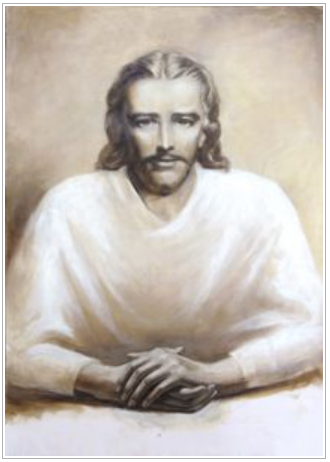 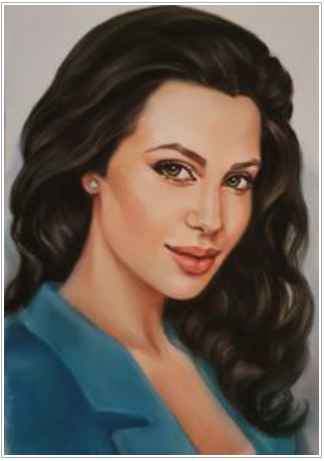 Книга Подразделения 2021/2022Подразделение 4 194 240 ивдиво-цельности Москва, Россия,ИВАС Кут Хуми ФаиньСлужебный год с 08.05.2021г. по 30.04.2022г.Подразделение ИВДИВО Москва, Россия2022Должностная Компетенция Аватара подразделения ИВДИВО, ИВАС КХ ФаиньГлава подразделения.Выражать Отца собою – Часть Отца (Магнит).Ядро Синтеза Главы подразделения – эманации, развертывание, явление ядра по всем направлениям.Нить Синтеза. Развёртка Огня подразделения по Нити Синтеза, которая по всем Ядрам компетентных и со сферами.Сфера ИВДИВО вокруг Плнеты и далее границы.Эталонная часть Отца подразделения, которая формируется для граждан, эманировать ее.Отдача Огня Синтеза ИВАС КХ и служения каждого – два в одном.Книга подразделения – брать, эманировать, просить через эту Книгу тексты. Книга – универсальный орган, который поддерживает течение предыдущего в настоящем, и впитывает настоящее в будущем.Жизнь Дома. Жизнь Отца Частью по количеству людей.Здание – есмь отражение всего населения и всей команды служащих. здание должно координироваться со сферами ИВДИВО каждого гражданина территории. Тогда Огонь Отца для населения адаптивный. Общаться с Отцом на мансардном этаже в здании и весь этот Огонь через всё здание распределять всему населению территории.Работа с населением. Совет Отца эманирует населению Аватаров ИВО.Общий Генезис действием Подразделения – нарабатывать Генезис Генезисов.Личное общение с каждым служащим – Человечность.Отслеживание базы данных: кто что стяжал, отслеживание всего в подразделении.Контроль сайта – свой сайт подразделения и сайт для людей.Контроль ЭП.План Синтеза на годГлава Подразделения синтезирует все Проекты, и Подразделение ИВДИВО развивает как Методический Синтез Проектов, любые методы из любого проекта, синтезируя с методами любого другого проекта. И никаких вариантов «это моё» у Глав Подразделений быть не может.Работа над тем, чтобы сложился принцип от стяжания к овладению. Есмь Часть Изначально Вышестоящего Отца.Овладение 20-цей цельных частей и 512-рицей архетипических частей. Постоянная работа над тем, чтобы у каждого специалиста команды росли части. Восемь Огней Жизни. Восемь Огней от Огня Жизни до Огня Синтеза (в каждом Подразделении девять Огней, Огонь Аватаров, и восемь Огней Отца, Изначально Вышестоящего Отца напрямую) - есть восемь базовых Огней, которые обязательно Глава подразделения развивает в Подразделении, чтобы в подразделении росли Посвящённые, Служащие, Ипостаси, Учителя.  Глава Подразделения активно раздаёт Огонь на разные направления деятельности.ИВДИВО каждого по Должности. Необходимо настроить работу в команде так, чтобы у каждого специалиста копились Условия по его Должностной Компетенции. Требовать, чтоб эти Условия поддерживались и компетентный оперировал ими.Концентрация Метагалактик на Сферу Подразделения ИВДИВО, насыщение огнем, условиями и т.д.Концентрация Огня в сфере Подразделения: о Столпе количеств Огней по количеству частей населения, постоянно поддерживаемых. То есть из каждого Огня из 16384 Огней, каждая капелька должна распылять три миллиона Огней ежедневно, если на территории живёт три миллиона граждан.  Каждый день должен каждому гражданину распылять 16384-ре капельки. Тогда Столп будет крутить вихрями капельного Огня, причём эманировать капельки, потому что у граждан не Ядра Жизни, а ещё капельки Жизни.Границы ИВДИВО – действовать границами ИВДИВО. В Подразделении обязательно держать границы Планеты, Солнечной системы, Галактики, Метагалактики Фа и, далее и тренироваться на это.Синтез-физичность Подразделения - должна быть минимум синтез-физичность по 64. (Москва – 4096 плюс первые 64, синтез-физичность должна быть на 4160).Столп Подразделения - так работать с Подразделением, чтобы Столп Отца был в каждом. Отработать Столп в каждом.Миры ИВДИВО. У каждого Подразделения свой Мир. Миры ИВДИВО в постепенном росте в Подразделении и создание Мира в Подразделении ИВДИВО. Выражать Отца собою – Часть Отца (Магнит).Ядро Синтеза Главы подразделения – эманации, развертывание, явление ядра по всем напрвлениям.Нить Синтеза. Развёртка Огня подразделения по Нити Синтеза, которая по всем Ядрам компетентных и со сферами.Сфера ИВДИВО вокруг Плнеты и далее границы.Эталонная часть Отца подразделения, которая формируется для граждан, эманировать ее.Отдача Огня Синтеза ИВАС КХ и служения каждого – два в одном.Книга подразделения – брать, эманировать, просить через эту Книгу тексты. Книга – универсальный орган, который поддерживает течение предыдущего в настоящем, и впитывает настоящее в будущем.Жизнь Дома. Жизнь Отца Частью по количеству людей.Здание – есмь отражение всего населения и всей команды служащих. здание должно координироваться со сферами ИВДИВО каждого гражданина территории. Тогда Огонь Отца для населения адаптивный. Общаться с Отцом на мансардном этаже в здании и весь этот Огонь через всё здание распределять всему населению территории.Работа с населением. Совет Отца эманирует населению Аватаров ИВО.Общий Генезис действием Подразделения – нарабатывать Генезис Генезисов.Личное общение с каждым служащим – Человечность.Отслеживание базы данных: кто что стяжал, отслеживание всего в подразделении.Контроль сайта – свой сайт подразделения и сайт для людей.Контроль ЭП.План Синтеза на годБазовые основы:Организация управления функционала ИВДИВО в каждом подразделении по ракурсу деятельности. В ИВДИВО отвечают за организацию соответствующей ипостасности по два Дома, например, Москва – США, одна Ипостась – два Дома занимаются Ивдивностью, Крым – Елабуга – одна Ипостась – Аватар занимаются Аватарскостью;Кураторство работы Организаций на тему Ипостасности подразделения (первые 16 подразделений - Организации, вторые 16 - ИДИВО; третьи 16 -  Организации, четвёртые 16 - опять ИДИВО);Организация тем Ипостасности подразделения вокруг Подразделения, кроме служащих, живущих в Подразделении, должны фиксироваться все Школы и служащие, желающие работать по этому направлению;Вырабатывание методик, практик, тренингов деятельности Организации на тему Ипостасности подразделения. Например, из Синтезов, всех Школ собрать весь материал любую тематику подразделения, сделать сайт (просить за соответствующую тематику у ИВ Отца, у ИВ Аватаров для всего ИВДИВО!).Перспективы развития Подразделения:В каждом подразделении должна вырасти Община четырёх реализаций (на примере Москвы: Община Кут Хуми, Община Фаинь, Община Отца ИВО, Община ИВО);Информационная работа о подразделении с населением города или с информационными службами. Информационная среда;Среда вокруг нас. Работа с администрацией, с любыми представителями. Со средой ИВДИВО вокруг нас, которую мы создаём.Постепенно организация уровней подразделения:1-й - служащий, как мы есть;2-й - ипостаси вокруг Подразделения и при нём - это те, кто просто фиксируется у Служащих на любую тематику; 3-й -  граждане, которые знают о Подразделении или не знают о Подразделении;4-й - разные виды профессионального общения.Плюс к этому четыре группы, их надо постепенно формировать:- молодёжь,- подростки,- дети,- младенцы или мамы с младенцами.Должностная Компетенция Аватар Человека Посвящённого Служащего Ипостаси Учителя Владыки Аватара Отца ИВО, ИВАС Иосиф СлавияКонцепт деятельности 31-й Организации:Ведением Совета Парадигмы в подразделении ИВДИВОПарадигмальный рост компетенций 8-рицы и разработка Синтез-парадигмы каждого на основе 5-томника Парадигм, как продукт парадигмальной разработки в собственном применении, на основе синтез-философских и парадигмальных разработок 8-ми базовых разделов:Синтез-парадигма Человека Синтез-парадигма Посвящённого Синтез-парадигма Служащего Синтез-парадигма Ипостаси Синтез-парадигма Учителя Синтез-парадигма Владыки Синтез-парадигма Аватара Синтез-парадигма Отца Развитие 8-ми видов 8-ного явления состава материи/вещества 8-цы ИВО (Распоряжение 4).Общий взгляд. Остановимся на категории Философская Однородность, исходя из того, что мы рассматриваем 8-рицу, как нелинейную синтезсложную диссипативную систему, и понимаем, что Философская Однородность имеет иерархические уровни синтезсложности от Человека до Отца. Этим формируется однородное тело – 65-ричное высшее явление всего во всём каждого в физическом теле.Ключевые понятия.Философская Однородность формируется синтагматикой интенционалов 	и экзистенционалов 8-рицы,которая результируется:(1) пластичностью 8-рично структурируемого ИВДИВО каждого и (2) формированием парадигмально-философской среды в нем(3) восьмью видами синтез-парадигм синтез-парадигмой каждого.Интенционалы:1) активируют итерации направленных действий 2) формируют архитектуру структур-аттракторов, которые накоплением негэнтропийных центровок организуют 8-рицу, как систему с Прадинамическим управлением.Формированием 2-х и более аттракторов возникает состояние бифуркации.Формированием 2-х и более точек бифуркации возникает состояние сингулярности.Сингулярность одновременно центрирует все негэнтропийные связи и микровзрыв из Праматерии - условие роста эволюционной качественности 8-рицы.Сингулярность существует «с нами и без нас». Мы разрабатываем операционность 8-ричной системы и её готовность, и способность сингулировать.Для этого экзистенционалы 8-рицы должны обладать соответствующим уровнем синтезсложности (например, Учитель Си ИВО 67108864, Посвящённый Си ИВО 16777216…и т.д.).Физическое Тело, частью которого является Однородное Тело, которое и «однородит», эволюционирует синтезсложностью, повышая телесную гравитационную постоянную.Управляющая Прадинамика складывается синтезсложностью осуществления.Т. о. рост компетенций 8-рицы определяется управляемой эмерджентностью новых уровней синтезсложности, формированием и развитием Синтез-парадигмы каждого однородностью и пластичностью ИВДИВО каждого.Рабочий вариант определения некоторых понятий:Диссипация; диссипативные системы — переход части Эн/…/Ог/Си упорядоченных процессов в Эн/…/Ог/Си неупорядоченных процессов, приводящий к возникновению в системе нового уровня порядка.Синтезсложность — полнота осуществления (пример: Учитель Си ИВО – 1073741824-ца; Посвященный Си ИВО-1677216-ца и т.д.)Синтагма— цельность системы нелинейностью взаимосвязей ее элементов. Синтагматика — процессуальность синтагмы.Интенционал — интенсивность и направленность действия (намерение).Экзистенция — онтологически не редуцируемая индивидуализация опыта Человеком, 8-цей ИВО, в соорганизованности с окружающим миром, социумом и устремленностью к Высшим Началам.Экзистенционал — способ самоопределения, самоосуществления и трансцидирования к Высшим Началам в имманентном единстве жизнедеятельности; способ экзистирования.Аттрактор — конечное состояние-цель, создающее необходимые корреляции, организующие систему; устойчивая флуктуация; внутренне присущая динамика долгосрочного направленного действия.Бифуркация — точка возможного разветвления путей развития.Сингулярность — центровка всех негэнтропийных связей (сферичность/оболочечность в том числе), обеспечивающая одновременно и устойчивость, и микровзрыв из материи более высокого уровня, следующей архетипичности, октавности, создавая условия эволюционного роста.Эмерджентность — скачкообразный процесс возникновения новых качеств, перехода к качественно новым формам организации. Качество эмерджентного скачка определяется концентрацией 8-ричного топонимического импульса.Интенсионал — топонимическая накопленность, асимптотически ведущая к проявлению неявных тенденций.Асимптотика — рост упрощением локализацией (синтезфизичность) состояния-цели; термин аsymptotos (греч.) — несовпадающий, означает, что асимптотическое приближение не превращается в совпадение, целостность не становится полнотой; поэтапная актуализация бесконечного синтеза овладением уровней синтезсложности.Рандомизация — нелинейная динамика генерации случайности, включающая потенциал непроявленного.Синархия — закон построения системы, элементы которой взаимоорганизаванны по принципу нелинейного синтеза. (определение в процессе)Обратная связь — отклик, ответная реакция на действие; воздействие управляемого процесса на управляющую систему; рост обратной связи обусловлен рациональным, иррациональным, цельным, несоизмеримым, сопереживанием.Энтропия — диссипированная Эн/…/Си; мера неопределенности состояния системы; условие ее самопроизвольной эволюции.Прадинамика — корреляционно-определяющее действие Праогня и Праматерии в явленииСинтез-парадигма – определение концептуальной значимости перспектив и границ осуществления.Должностная Компетенция Аватара Высшей Школы Синтеза ИВО, ИВАС Мория СветВысшая Школа Синтеза есмь организация ИВДИВО, развёртывающая профессиональное обучение Синтезами ИВО Субъекта в 8-рице явления ИВО. Стандарт Должностной Компетенции ИВО Аватара ВШС ИВО указан в Рс.4. В развитии Стандарта в течении 2020-2021 и 2021-2022 служебных годов были определены следующие направления деятельности:Прямое явление Синтеза ИВО, Синтеза ИВАС Кут Хуми Фаинь, Синтеза ИВАС Подразделения, Синтеза ИВАС Мории Свет Должностной Компетенцией Аватара ВШС ИВО;Активация среды Синтезов ИВО в Подразделении в насыщении 192 Синтезами ИВАС и Синтезами ядер Синтеза, фиксирующихся в Подразделении;Разработка 256 видов Мудрости ИВО;Концентрация Синтеза Истины ИВО выражением Части ИВО;Вышколенность внутреннего мира Синтезами ИВО;Философская подготовка Субъекта ИВО. В спектр взаимодействий с Компетентными Подразделения в Полномочия Аватара ВШС ИВО входят следующие действия:Всестороннее обучение владению Синтезами ИВО в развитии общей синтезной подготовки;Профессионализация во владении и применении 32 Компетенций ИВО в 8-рице выражения ИВО;Сопровождение Компетентных в обучении на Кафедрах ВШС у ИВАС, проведение консультаций по практикам ИВДИВО-развития на Кафедрах ВШС;Общая организация и курирование в Огне ВШС проведения занятий, тренингов, разработок курсов ФЧС в Подразделении;Развитие этики Учителя Синтеза ИВО/Ипостаси Синтеза ИВО/Служащего Синтеза ИВО/Посвященного Синтеза ИВО выражением ИВАС во внутреннем взаимодействии;Разработка системной подготовки кадров ИВДИВО профильными программами ВШС.Должностная Компетенция Аватара МАН ИВО, ИВАС Филипп МаринаАватар МАН Подразделения, являющийся физическим представителем АС Филиппа Марины ИВАС Кут Хуми Фаинь, концентрирует Синтез Любви ИВО в Подразделении ИВДИВО Ответственности, разворачивая собой Огне-энергийную сферу первых четырех Огней ИВАС по ключу 4-1.Концентрируя собой среду роста Учителя всех ракурсов (Учителя Синтеза, Учителя ИВО, статус Учителя) Аватар МАН отвечает за концентрацию Синтеза Любви в ИВДИВО, разрабатывая среду Синтезности как в каждом Компетентном ИВДИВО, так и в Гражданах территории ответственности. Ядро и Сфера Научного Синтеза ИВО, разрабатываемого Аватаром Метагалактических Наук ИВО – является фундаментом развертки Науки 6 Расы на Планете Земля.В связи с этим, обязательная деятельность Должностной Компетенции Аватара МАН Подразделения включает в себя:Выражение АС Филиппа Марины ИВАС Кут Хуми Фаинь, физическим представителем и явителем Аватаров собою в Совете Изначально Вышестоящего Отца Подразделения ИВДИВО Ответственности. Для чего требуется максимальное внутреннее погружение лично-ориентированного Синтеза в концентрацию Синтеза Любви ИВО, Синтеза АС Филиппа Марины, постоянной магнитной практикой всеми ракурсами.Выражение Аватара Организации МАН физическим представителем и явителем Организации собою. Для чего требуется постоянная синтез-практика в залах и кабинетах АС Филиппа Марины не только по тематикам планируемых занятий и советов, но и по управленческим тематикам развития Организации МАН концентрацией Огня и Синтеза ИВО физически. Явление, и представительство Управляющих начал и решений Организации МАН ИВО АС Филиппа Марины ИВАС Кут Хуми Фаинь своей Должностной Компетенцией.Активную деятельность в Организации МАН, как концентратора Синтеза Любви ИВО в ИВДИВО, формирующего среду роста Синтезности Каждого, Учителя Синтеза, Ученого МАН. Разработкой тематик Синтеза Любви, Ока, Науки ИВО, Учителя Синтеза, Учёного МАН всеми ракурсами.Активное участие в деятельности Проекта МАН, развертывающего научную среду и научные исследования ИВДИВО Физически в 33 Архетипе Материи. Участие в Проекте как личной заинтересованностью в соответствии с собственной спецификой (образование, профессиональная деятельность), так и в выборе и участии в разработке одной из Метагалактических Наук МАН ИВО, уже явленных, или ещё не явленных Академическими Центрами МАН ИВО.Активное участие в Практиках Горизонта Аватаров МАН, как конфедеративной, концентрирующей силы Аватаров МАН ИВО ИВДИВО в Архетипах Материи.Физическое Выражение АС Филиппа Марины ИВАС Кут Хуми Фаинь, Выражение Ока ИВО, Учителя Синтеза и среды Синтезности ИВО, Синтеза Любви ИВО, Организации МАН ИВО, Проекта МАН ИВО, концентрация Эталонности и Эталонов Изначально Вышестоящего Отца, Выверенная Достоверность Тез Мудрости, Парадигмальная Ясность Категориальной Отстроенности – то, что формирует внутренний стиль Должностной Компетенции Аватара МАН ИВО ИВДИВО!Должностная Компетенция Аватара Метагалактической Империи синтезфизичности, ИВАС Византий Альбина:Ипостасное явление ИВАС Кут Хуми Фаинь, ИВАС Византий АльбинаНаработка ипостасного явления 512 ИВАСИпостасность ИВОЯвление Синтеза Творящих Синтезов ИВО ИВАИ ИВ Ипостаси ИВО, Синтез тела Ипостаси ми ИВДИВО октавы октав ИВ Ипостаси Ми ИВДИВО Октавы Октав, Синтеза Синтеза ИВО ИВАС КХ, Синтеза ИВДИВО-Субъекта ИВО ИВАС Фаинь, Синтеза Творения ИВО ИВАС Византия, Синтеза Хум ИВО ИВАС АльбиныРазвитие и разработка части, систем, аппаратов, частностей ХУМ. Тренировка команды на дееспособность Хум, практики, тренинги, обучение синтезу хум с хум ИВАС ИВАИ ИВО. Развитие и разработка синтез-огня части хумРазвитие, разработка, действие Творящими Синтезами ИВО, навыками синтезаРазвитие, разработка, поддержание среды огня, синтеза Сферы организации Метагалактическая Империя синтезфизичности, ядра сферы, столп сферы, нить синтеза творения ИВО сферыРазвертывание огня и синтеза Синтеза Творящих Синтезов ИВО ИВАИ ИВ Ипостаси ИВО, Синтез тела Ипостаси ми ИВДИВО октавы октав ИВ Ипостаси Ми ИВДИВО Октавы Октав, Синтеза Синтеза ИВО ИВАС КХ, Синтеза ИВДИВО-Субъекта ИВО ИВАС Фаинь, Синтеза Творения ИВО ИВАС Византия, Синтеза Хум ИВО ИВАС Альбины по территории подразделения ИВДИВОРазвитие и разработка Синтез-парадигмы Ипостаси (Творящий синтез, Творение, истинный огонь/и-Синтез, ИВДИВО каждого – определение, разработка развитие, применение)Исполнение личных и командных поручений ИВАС Византия Альбины Ведение Советов организации Метагалактическая Империя синтезфизичности 1 раз в месяцРазвитие и разработка имперскостиРазвитие субъядерности 512 ИВАС ИВАИ ИВОРазвития жизни ипостаси человека-субъекта Развитие экополисов 33 архетипов ИВДИВО, умение в них действовать, ориентироваться, знать здания, залы, кабинеты, их инструментыРазвитие здания этажа служения, действие в нем, поддержание среды и концентрации огняРазвитие и разработанность всех видов синтезфизичности Ведение, развитие и разработка перспектив, стратагемии организации Метагалактическая ИмперияРазвитие, разработка Метагалактической Империи синтезфизичности Развитие, разработка путей Метагалактической ИмперииРазвитие и разработка, умения и применение частности творениеВедение тренингов и практик по ипостасности ИВАС ИВАИ ИВО, имперскости, творящим синтезам, заполнению огнем и синтезом, явление огня и синтеза ИВО ИВАИ ИВАС Обучение команды подразделения ИВДИВО взаимодействию с 512 ИВАС ИВАИ ИВОВзаимодействие с командой горизонта Аватаров Метагалактической Империи, ведение, исполнение, достижение общих целей команд подразделений огнем-синтезом ИВАС Кут Хуми, ИВАС Византий АльбинаНаписание и оформление пособий и методичек по теме организации, по темам проектаРазвитие тонко-физической цивилизации Планеты ЗемляУчастие и развитие проекта МИД синтезфизичности направлений:32. Метагалактический Имперский Дом синтезфизичности31. Аватар Ипостаси Метагалактической Империи30. Аватары Синтеза Метагалактической Империи29. Правительство Метагалактической Империи28. Учение Синтеза Метагалактической Империи27. Парадигма Метагалактический Империи 26. Парламент Метагалактической Империи25. Метагалактический Дипломатический Корпус Империи   Цивилизованность Метагалактический Империи23. Нация Культуры Метагалактический Империя22. Метагалактическое Имперское Образование21. Метагалактическое Имперское Общество20. Метагалактическое Имперское Искусство 19. Метагалактическая Имперская Компетентность 18. Метагалактическая Имперская Вышколенность17. Воинство Синтеза Метагалактической Империи16. Сверхкультура Метагалактический Империи (внутренний мир) 15. Иерархия Метагалактический Империи (64 вида управления)Философия Метагалактической ИмперииНаука Метагалактической Империи12. Миры Метагалактический Империи11. Метагалактическая Имперскость Материи10. Столица Метагалактический Империи Планетой Земля9. Экополисы Метагалактический Империи8. Образ Метагалактический Империи7. Энергопотенциал Метагалактический Империи6. Образ Человека Метагалактический Империи5. Метагалактическое Имперское Воспитание (материнский корпус)4. Метагалактическая Имперская синтезфизичность 16-цы Человека-Субъекта каждого3. План Синтеза Метагалактической Империи2. Синтезфизичность Зданий ИВДИВО Синтеза1.Синтезфизичность Зданий ИВДИВО каждого (Дома Отца)Тренировки, действия в здании МИДВедение и участие в конференциях, вебинарах МИД синтезфизичностиУчастие в съездах МИД синтезфизичностиРазработка программы МИДРазработка устава МИДДолжностная Компетенция Аватара МГК, ИВАС Янова ВероникиПодготовка и развитие Аватара МГК.Реализация и ведение Огня и Синтеза ИВАС Кут Хуми Фаинь, Янова Вероники. Явление ИВАС Янов Вероника ИВ Домом ИВО.Разработанность, реализация и ведение Синтеза ИВ Служащего ИВО. Явление Служащего ИВО Отцовскостью.Разработка Аватара МГК в ИВДИВО (ВШС, Школы Аватаров и совещания, проведенные в ИВДИВО).Дееспособность Частью ИВО Абсолют, Абсолют ИВДИВО Отца, и Служащий ИВО во всех вариантах Частей.Разработка Статусов ИВО, ведение Статусного Синтеза.Развитие Иеарархической Конфедеративности: конфедеративность, партийность, политичность ИВ Отца, ИВ Отцов, ИВАИ, ИВАС.Разработка 123 Ядра Синтеза - Парадигма Метагалактики.Разработка науки Голомики, голомического Синтеза ИВАС Янов Вероники.Действие Сиаматикой, Абической сиаматичностью физически.Разработка Философского Огня ИВДИВО.Организация МГК.Ведение Организации Созиданием ИВО. Аватар МГК – продолжение Созидания ИВО. Явление синтезфизическое ИВАС Янов Вероники, ИВАС Служения, ИВ Служащего ИВО.Разработка Конфедеративности в Подразделении. Командность внутренним единством в Служении в ИВДИВО. Конфедерацией мы можем все, так как мы вместе с Отцом. Реализация принципа: Вдохновись сам!Разработка Иерархической Конфедерации синтезом компетенций 16-цей Субъекта.Разработка Политики ИВО и политтехнологий ИВДИВО.Разработка Политики Подразделения, Политики Организаций, Курсов Синтеза.Выявление и организация видов деятельности ИВО Абсолютом ИВО.Тренинги и обучение голографичности и голомности.Разработка партийности, Политической Партии ИВО Политической Партией Мир России и РО Москвы.Развитие гражданства и гражданственности в Экополисах и в Стране. Участие в политических, партийных и гражданских разработках и мероприятиях.Разработка Политического управления в ИВДИВО.Разработка статусного роста и компетенций Синтезом Статусов ИВО.Разработка частностей горизонта: например, формить, формировать, оформлять во внутреннем исполнении и внешнем выражении.Внешняя деятельностьСозидание Политической Партии МИР России.Участие в выборах, форумах, конференциях, занятиях в Подразделении и в Стране.Созидание в реализации политических, государственных и гражданских вопросов, актуальных в Подразделении, Стране, ИВДИВО.Задача Аватара МГК во всех действиях достичь следующей степени Синтеза и Созидания, компетенции и Аватарскости в прямом явлении ИВО, ИВАИ, ИВАС.Должностная Компетенция Аватара Метагалактического Синтеза ИВО ИВАС Юлий СианаРазвитие Ипостасности, Репликации Мг Синтеза АС Юлий Сиана, ИВ Посвящённый ИВО, ИВАС Кут Хуми Фаинь, АИ Отец ИВО, ИВО.Заполнение и развитие Синтезом Репликации/Омеги ИВО, Прарепликации/Праомеги ИВО.Развитие части Омега ИВО.Изучение части у ИВАС Юлий Сиана (тренинги части в залах ИВАС).Изучение материалов Синтезов ИВО, парадигмы ИВО о части.Разработка и дееспособность частью, формирование специфики АС Юлий Сиана5. Репликация в 185 выражениях.6. Развитие Метагалактичности Посвящённого Синтеза.7. Разработать:Метагалактический Синтез ядер Синтеза внутри должностно компетентного и между должностно компетентными.Метагалактический Синтез архетипов материи.Метагалактический Синтез каждого ИВАС.Метагалактический Синтез миров каждого архетипа.Метагалактический Синтез Эволюций каждого архетипа.Метагалактический Синтез Видов организации материи по архетипам.Метагалактический Синтез ‌Видов материи  с типами материи.Метагалактический Синтез сфер ИВДИВО каждого со сферами ИВДИВО.8. Организация занятий, тренингов, круглых столов с Посвящёнными в Подразделении:занятия-мозговые штурмы от тренинга до репликации Метагалактического Синтеза.Должностная Компетенция Аватара Мг Психодинамики ИВО ИВАС Юсеф ОнаОрганизация Мг Психодинамики ИВО — организация развертывания Психодинамики Жизни ИВО ИВДИВО//Подразделением, каждой организацией как структурной единицей ИВДИВО и каждым компетентным, а также человеком. ИВДИВО имеет главную цель — синтез человека и человечества.Развитие ИВДИВО и Человека определяется Концентрациями Праогня, Прасинтеза, Праматерии, Синтезов ИВО, создаваемых ИВ Отцом, а также способностью человечества принять и применить отцовские начинания по Образу и Подобию Отцу, по Плану Синтеза.Психодинамическое свойство материи есмь свойство материи организовываться и развиваться запредельным и избыточным синтезом 64-х фундаментальностей огня и 16-ю фундаментальностями материи Человеком ИВО, праогнем и прасинтезностью ИВО. Психодинамика — деятельность принятия сверхизбыточного огня, синтеза, воли и т.д. ИВО и организация динамичной телесности Человека в реализации Жизни по Плану Синтеза ИВО. Проще говоря, Человек должен уметь как принять избыточный заряд Жизни Отцом — Пси, так и правильно им распорядиться. Психодинамика есть организация течения Жизни формированием телесности человека с ростом внутреннего мира человека Отцом, а также во взаимодействии с окружающей Ивдивно-мг человеческой средой.Главная цель организации Мг Психодинамика ИВО ИВАС Юсеф Она — взращивание Человека ИВО во всех его стандартах компетентным управленцем Синтеза и Огня в Доме и Домом. Эта цель есмь Жизнь ИВО каждым. Для этого организация создает концентрацию среды Жизни ИВО психодинамически в ИВДИВО в целом, в ИВДИВО Москва, на территории подразделения и планеты гражданам Должностно компетентно в становлении Человека ИВО 8-рично.Задачи:Ивдивная задача: концентрация ИВДИВО каждым человеком/компетентным в концентрации Пси ИВО, и этим — формирование постоянного псидинамизма жизни.Иерархическая: Психодинамика огня 32х организаций ИВДИВО, видов огня, Должностных компетенций и т.д., как ракурсов Жизни ИВО.Методическая задача: явление псидинамизма 256 огней ИВАС и ИВО частями, системами, аппаратами, частностями, подготовками и компетенциями, те, 20-рицей человека, а также 8-рица Психодинамики Человека — Отца.Внешняя деятельность в подразделении:Концентрация Жизни ИВО в любой командной деятельности Псидинамизмом Синтеза и огня собою явлением ИВАС КХФ, Юсефа Оны, АИ Человека ИВО и ИВОИндивидуальные синтез-практикумы Психодинамики части ответственности в синтезе с ИВДИВО-Должностной компетенцией, с компетентными подразделения. В этом году — Совет ИВО. Цель — выявление и псидинамизм деятельности фундаментальностями части ИВО/КХ с выражением специфики части ИВО должностью.Разработка основ Психодинамики частей, огней, видов Жизни занятиями организации.Индивидуальные тренинги и занятия с компетентными (посвященный си — учитель си) в росте подготовок, навыков, умений, специализаций и тд.Психодинамические тренинги развертывания любой деятельностиЗадействование 32х Владык ИВДИВО в деятельности Проекта ИВО Институт Мг Человека, комп-х 9 горизонта, а также Аватаров Психодинамики ИВО других подразделений (25 горизонт) для реализаций планов ИМЧ: психодинамика жизни ракурсом ДК, дееспособность 20-рицами 8-риц Жизни.Должностная Компетенция Аватара ИВДИВО-Мг Цивилизации ИВО, ИВАС Владомир Стефана:1. Цивилизационный Синтез.2. Ядра Синтеза любых видов, работа с ними, развитие записей ядерности Синтеза.3. Ядра Времени, цивилизованности, воскрешенности, технологичности, светского общения.4. Матрица цивилизованности 16-цы Синтез-могущества ИВО.5. Цивилизованное владение зданиями, синтез Кубов Синтеза.6. 3 курс Синтеза ИВО – курс Ипостаси.7. ИВ Прасинтезная компетенция ИВО.8. Системность и системы.9. Прасинтезность.10. Перезапись матриц, матик.11. Роза Сердца.12. Человек-Отец ИВО.13. Синтез эволюций.14. Синтезирование возможностей во внутреннем оперировании (тел, Огней ИВАС, связывание несвязываемого).15. Цивилизация Истины.16. Светское общение и цивилизованное явление ИВАС, ИВАИ, ИВО.Должностная Компетенция Аватара Метагалактической Нации Культуры ИВО, ИВАС Савва СвятаЯвление ИВ Человека-Аватара Изначально Вышестоящего Отца.Ведение, разработка Огня и Си Аватар-Ипостаси ИВ Человек-Аватар ИВО. Ведение и организация подготовки Пробуждением во всех видах и формах.Явление, участие и разработка Мг. Нации Культуры ИВО во всех видах и формах возможного участия территории.Явление занятий Мг. Нации Культуры ИВО подразделения ИВДИВО со Служащими и Гражданами лично и командно.Ответственность за организацию ведения и реализацию Мг. Нации Культуры ИВО ИВАС Савва и Свята.Ведение Практик/Тренингов разработки Культурным Синтеза ИВО.Ведение Практик/Тренингов разработки ИВДИВО-Иерархизаций ИВОВедение Синтеза и Огня части Синтезобраз ИВО.Ведение Синтеза и Огня науки Химия.Ведение Синтеза и Огня подразделения ИВДИВО 55 Си ИВО.Ответственность за проведение занятий по тематикам, Практик, Генезисов, Синтез-тренингов 55 Синтеза ИВО.Ведение Синтеза и Огня подразделения ИВДИВО Синтезами со 105 по 112 Си ИВО. (Р.8)Ответственность за проведение занятий по тематикам, Практик, Генезисов, Синтез-тренингов со 105 по 112 Синтез ИВО.Аватар Мг. Нации Культуры ИВО является Главой ЭП Подразделения ИВДИВО.Аватар Мг. Нации Культуры ИВО, Глава ЭП разрабатывает и публикует Финансовый План Подразделения. (Согласование Советом ИВО, анализ финансовых вложений. Реализация Фин. Плана).Аватар Мг. Нации Культуры ИВО, Глава ЭП формирует электронный формат сбора ЭП в Подразделении в доступной форме. (возможность войти и продолжить работу каждому на этой должности).Аватар Мг. Нации Культуры ИВО, Глава ЭП организует создание модели финансовой дисциплины и взаимодействия с участниками формирования ЭП Подразделения (исполнение финансовых обязательств, этика взаимодействия, которая предусматривает возникновения ощущения причастности к Общему Делу)Аватар Мг. Нации Культуры ИВО, Глава ЭП составляет и отслеживает исполнение Должностной инструкции по сбору ЭП в Подразделении. Аватар Мг. Нации Культуры ИВО, Глава ЭП составляет и отслеживает исполнение Должностной инструкции для служащих с поручением сбора ЭП на ФЧС и школах. Составление шаблонов реестров.Аватар Мг. Нации Культуры ИВО, Глава ЭП разрабатывает регламент по определению ЭП взносов в подразделении ИВДИВО. (Согласование Советом ИВО) Аватар Мг. Нации Культуры ИВО, Глава ЭП ведет документацию по ЭП взносам и затратам, список обязательств по договорам. Взаимодействует с бухгалтером и/или бух.компанией, занимающейся финансовой деятельностью Подразделения.Аватар Мг. Нации Культуры ИВО, Глава ЭП отвечает за составление и согласование с Советом ИВО Плана распределения Обменного Огня в Подразделении ежемесячно. Аватар Мг. Нации Культуры ИВО, Глава ЭП проводит и организует занятия для Компетентных по теме Энергопотенциала командно и лично.Аватар Мг. Нации Культуры ИВО, Глава ЭП проводит и организует занятия для Граждан по тематикам, связанным с ЭП, Царства, Стихии, Пробуждённость, Культура, Достоинство, Потенциал и т.д командно и лично.Аватар Мг. Нации Культуры ИВО, Глава ЭП участвует в разработке проекта ЭП Синтеза ИВО.Должностная Компетенция Аватара Метагалактического образования ИВО, ИВАС Савелий БаянаОрганизация Метагалактического образования ИВО - организация разработки и развития Метагалактического образования Генезисом ИВО ИВДИВО (Подразделением, организациями, компетентными, человеком и человечеством).Главная цель организации Мг образования ИВО ИВАС Савелий Баяна: рост и образование Человека-Владыки ИВО во всех его стандартах и полномочиях совершенств управленцем Синтеза и Огня в ИВДИВО. Организация Мг образования создаёт среду Генезиса ИВО, создаёт условия для роста образованности компетентных ИВДИВО, Субъекта 8-рицы и человечества Планеты Земля на территории подразделения ИВДИВО Москва Россия и по Планете Земля в целом.Образование – это постепенное возрастание многомерности и многоклеточности Частей, систем, аппаратов, частностей наработанными явлениями огня и материи ИВОтца Субъекта разработкой и применением компетенций ИВДИВО с повышением разрядности материи Субъекта 8-рицы ИВО. Метагалактическое образование – это развитие внутреннего мира Субъекта видами Синтеза и Огня ИВО по видам организации материи Архетипов ИВДИВО в качественно-количественном взрастании Субъекта 8-рицы ИВО каждого.Деятельность в подразделении: Явление ИВО 33 Архетипа ИВДИВО Организацией Мг образования ИВО.Явление ИВАС ИВО Савелий Баяна синтезом 256 Синтезов ИВО 256 Аватаров организации Мг образования ИВАС Савелия Баяны 33 Архетипа ИВДИВО. Разработать 33-х архетипическое Явление ИВАС Савелий Баяна.Явление Синтеза Генезиса/ Прагенезиса ИВО и Синтеза Разума/ Праразума ИВО.Явление ИВАС КХФ ИВ Аватарами Синтеза Савелий Баяна.Явление ИВ Аватар-Ипостаси Человек-Владыка ИВО, Генезиса ИВО.Явление синтеза, огня и субъядерности 17179869110 синтез-ивдиво-цельности, 4294967222 стать-ивдиво-цельности, 1073741750 истинной-ивдиво-цельности, 268435382 вц-ивдиво-цельности, 67108790 ив-ивдиво-цельности, 16777142 высокой ивдиво-цельности, 4194230 ивдиво-цельности, 1048502 синтез-реальности, 262070 стать-реальности, 65462 истинной реальности, 16310 вц-реальности 192-ой пра-ивдиво-реальности ИВДИВО. Стяжание, расшифровка и реализация Плана Синтеза организации Мг образования ИВО ИВАС Савелий Баяна.Разработка 32-рицы Синтеза Генезиса ИВО (от Синтез Генезиса Синтеза ИВО до Синтез Генезиса Правила ИВО).Разработка Синтез Синтеза Генезиса ИВО ракурсом ИВАС Кут Хуми Фаинь подразделения ИВДИВО Москва Россия.Разработка Синтеза ИВДИВО-полномочий совершенств ИВО.Разработка Образовательного Синтеза ИВО и Науки Образовательного Синтеза.Сложение методик образования на Кафедре Разума ИВАС Савелия Баяны.Разработка базовой, цельной и архетипической части Разум ИВО, систем (разрядов творения) и аппаратов (заряды субъядерности) Разума ИВО (шестидесяти четырёх видов организации Движения-Синтеза 16-ричной архетипической 296-рицы каждого и 256-риц архетипических систем/аппаратов/частностей).Разработка Дома Синтеза Генезиса ИВДИВО Отца ИВО.Разработка 64-х Генезисов ИВДИВО Отца ИВО от Генезиса Движения до Генезиса Синтеза ИВДИВО Отца.Ведение Синтеза Генезиса/ Прагенезиса ИВО и Синтеза Разума/ Праразума ИВО в подразделении ИВДИВО Москва Россия.Разработка компетенций Синтеза организации Мг образования ИВО: Ивдивость Синтеза Генезиса/Прагенезиса ИВО, Иерархизация Синтеза Генезиса/Прагенезиса ИВО, Полномочия Совершенств Синтеза Генезиса/Прагенезиса ИВО, Синтезность Синтеза Генезиса/Прагенезиса ИВО, Начала Синтеза Генезиса/Прагенезиса ИВО, Права Синтеза Генезиса/Прагенезиса ИВО.Разработка Мг образования и методик Мг образования 8-рицы Субъекта ИВО: разработка Мг образования 64х видов Человека, всех видов Человека ИВО, всех видов Посвящённого ИВО,  всех видов Служащего ИВО,  всех видов Ипостаси ИВО, всех видов Учителя ИВО,  всех видов Владыки ИВО, всех видов Аватара ИВО, всех видов Отца ИВО Планетой Земля и по 33 видам организации материи, 33 Архетипам ИВДИВО, синтезархетипически, синтезмирово – физического, тонкого, метагалактического и синтезного мирового образования ИВО.Разработка и сложение методик образования 192-х пар Аватаров Синтеза ИВАС Савелий Баяна.Разработка микрокосма 8-рицы Субъекта ИВО. Разработка методик взаимодействия микрокосма 256 ИВАС с микрокосмом Субъекта.Разработка Генезиса 64-х Синтезов ИВО.Наработка космичности духа.Разработать 16-рицу ИВДИВО-разработки Разума ИВО.Разработка Генезиса и методик Генезиса синтеза 256-рицы Служения.Проведение занятий Синтеза Генезиса ИВО ДК каждого, Генезиса организации по ДК каждого в подразделении ИВДИВО Москва Россия, Генезиса 64(256) частностей Субъекта.Проведение занятий по развитию образованности Субъекта 8-рицы каждого.Проведение занятий по развитию Генезиса Части ИВО по ДК каждого. Сложение, развёртка и поддержка среды генезиса ИВАС Кут Хуми Фаинь 33-х архетипически в подразделении ИВДИВО Москва Россия. Разработка проекта Академии внутреннего образования. «Генезис – обратный  Синтез». Генезис показатель нашей образованности. Перефразируя фразу: «Скажи мне: каков твой генезис, и я скажу тебе: кто ты». Генезис обрабатывает Огонь видов организации материи, генезисом идёт пристройка Огня к материи в процессе выработки частностей. Генезис Разума развивает внутренний микрокосм каждого.Должностная Компетенция Аватара Мг Общества ИВАС Вильгельм ЕкатеринаПроведение Совета Организации + тренинг раз в месяц.2. Развертка Огня и Си ИВАС на Совете ИВО, явление ИВАС Организации.3. Разработка частей спецификой организации и спецификой Подразделения4. Ежедневные практики:а) Утренняя практика. Специфика:стяжание Огня и Си ИВАС Организации не только у ИВАС служения, но и ИВАС Кут Хуми Фаинь, ИВО. (рекомендации, данные на Школе Аватаров).Стяжание Человечности у ИВО всему Человечеству Планета Земля.тренинги по явлению Ипостасности Кут Хуми Фаинь, Вильгельму Екатерине, ИВО, Человеку –Учителю.выход в залы Синтеза ИВДИВО- Мг Общества (каждый день в разные Мг из 4-х, поочередно,соответственно и здания Подразделения с разверткой всего стяженного в Столпе, на этаже).б) Вечерняя практика с просьбой взять на ночное обучение.5. Наработка явления ИВАИ (Человека-Учителя).6. Проработка 53-х и 64-х Си ИВО.7. Составление Плана к Совету Организации. Согласование плана у ИВАС Кут Хуми Фаинь, Вильгельма Екатерины накануне Совета. Получение рекомендаций.8. К каждому Совету каждый компетентный Организации готовится согласно своей ДК: проводит тренинг, практику либо разворачивает тематику по своей компетенции.9. После проведения Совета составление отчёта и сдача его Кут Хуми Фаинь, Вильгельму Екатерине.Рассылается каждому Компетентному Организации.10. Раз в месяц дежурство в зданиях Подразделения.11. Подготовка к Совету ИВО: стяжание накануне Совета ИВО Условий и Си у ИВО, ИВАС Кут Хуми Фаинь, Вильгельма Екатерины.Должностная Компетенция Аватара ИВДИВО Мг Искусства ИВО ИВАС Юстаса СивиллыОрганизация ИВДИВО Мг Искусства ИВО развёртывает Мг Искусство ИВО Служением\Мышлением в ИВДИВО.Мг Искусство ИВО – это Парадигма Мышления, наряду с философией и наукой, направленная на профессиональный рост, Метагалактическое воспитание и реализацию каждого Служением Изначально Вышестоящего Отца.Цель Организации – развитие Мышления Служением ИВО, в шестнадцатеричном его явлении ИВО.Задача Организации заключается в Служении видами Мг Искусства ИВО;ИВДИВО Мг Искусства ИВО: Мышления, Служения, Жизни, Учения Синтеза и т.д.Искусства ИВДИВО-Творящего (творческого) Мастерства: музыкальное, хореографическое, изобразительное, режиссерское, театральное, кинематографическое, декоративно-прикладное, архитектурное и т.д.Военное Искусство: боевое, рукопашное (самбо, джиу джитсу, кунг-фу и др.), оружейное (фехтование, кэндо, огнестрельное, меч), тактическое, бесконтактное и т.д.Мг Искусство ИВО включает в себя 16-цу ИВДИВО-Искусства:СинтезВоляМудростьЛюбовьИпостасностьОгненностьСлужениеРазмышлениеИскусностьИнтуицияЛогикаТворениеВкусСовершенствоВиртуозностьКрасотаДолжностная Компетенция Аватара Метагалактического Плана Синтеза ИВО, ИВАС Александра ТамилыРассмотрим концептуальный образ Плана Синтеза ИВО.В планировании выявляем, как основные, два процесса: Самоорганизация и Эмерджентность.Планирование – итог действия процессов самоорганизации, по завершении которых наступает внутренняя устойчивость сложившегося. В момент перехода от самоорганизации к устойчивости происходит планирование, вырабатывание устойчивого Плана Синтеза на основе совокупных данных самоорганизации и выстраивание следующей более высокой степени самоорганизации, новой устойчивой цельности иерархизированных систем. Новая цельность определяется явлением новых свойств — эмерджентность.В планировании наряду с явлением самоорганизации следует одновременно рассматривать феномен эмерджентности, то есть возникновения в системе принципиально новых свойств, не присущих её частям, выявляемых из праматериальности.Эмерджентность предполагает, что Праматерия существует в некоторой степени автономности по отношению к нижестоящим выражениям. В выявлении (64-х) категорий Праматериальности, однородность приобретает степени организованности. План Синтеза можно определить, как результат самоорганизации материи явлением Человека, его цельности, в единстве и взаимообусловленности основ строения и развития Человека и материи. Развитие Человека осуществляется синтезом видов материи, когда новый уровень эволюции, синтезируя нижестоящие материальные составляющие, меняет организацию человеческих возможностей, образуя новую цельность. Таким образом развитие Человека заключается в формировании устойчивого Плана Синтеза в цельном усвоении всех данных самоорганизации и организации следующей ступени развития, в котором выделяются 8-мь иерархических уровней роста Человека в Субъекта архетипическим освоением.Планирование, осуществляемое в результате топонимического импульса 8-рицы (16-цы), от Человека до Отца, стоящей в центре Дома, определяется её интенсионалом, интенционалом, синтагматикой, эмерджентностью, метафизичностью.Как это происходит ракурсом части. План Синтеза ИВО есть во всех частях. Но фиксируется Головерсумом. Основа Головерсума —Голограммы. Голограммы зависят от тез. Ключ 6-3. Тезы создает Субъект 8-ричный (16-ричный).Тезы синтезируют определенный Свет, оформляемый голограммой. Голограмма зависит от того Света, который тезы вырабатывают в Истине, Мудрости. Мы смотрим на один и тот же План и видим его по-разному. Субъект проникает в голографичность плана, глубже распознает Свет этой голограммы. Это процесс субъектного роста. Новый Свет выявляется активированием 16-цы от Компетенций до Качеств. Процесс распознания Плана Синтеза — перетезировать, сложить новые тезы, синергировать 16-ричность. Правильный Свет всегда «тянется» к правильной Воле.Включается Вершение ИВО, организуемое Образом и Подобием.План Синтеза включает в себя множественность Образов и Подобий (256 Аватаров, 4-миров, каждой эволюции и т.д). На каждый Образ и Подобие – свои Планы Синтеза ИВО, которые синтезируются в общий План Синтеза ИВО.Перевод созданного Плана в реализацию осуществляется Вершением ИВО. Вершение, сопряжённое с точкой бифуркации, включает План Синтеза. Вершение, синтезирующее несколько точек бифуркации, ведёт к сингулярности. Между оперированием сингулярностью и метафизической средой стоит План синтеза.В метафизике аттрактор и оперирование сингулярностью — две главные вещи.Необходимо парадигмально подходить к выбору аттрактора. Продумывать аттрактор твоего действия.План – это расшифровка аттрактора в метафизической среде. Как только в Плане Синтеза начинается неустойчивость – это значит, что аттрактор готов к смене.Субъект является синтезом аттракторов.Концентрацией Вершений ИВО Субъект способен генерировать точки бифуркаций, и этим расширять План Синтеза.Способность 8-рицы генерировать точки бифуркации опирается на глубину и разработанность её парадигмальности.План Синтеза – это синтез Планов всей 8-рицы и синтез организации среды Дома.База планирования — парадигмальность. Исходя из парадигмальности, складывается целеполагание, включается Стратегический Синтез. Это процесс субъектного роста, по итогам которого антропность вырастает в паратропность, т. е способность выхода. В этом выражении Субъект совместно с ИВ Отцом формирует новый План Синтеза, в который входит, и формирование, и смена Парадигмы.Должностная Компетенция Аватара Метагалактического Развития ИВО, ИВАС Яромира НикиМетагалактическое Развитие ИВО – организация развёртывания Метагалактического ИВДИВО-иерархического-развития Практикой/Прапрактикой ИВО в ИВДИВО Подразделении каждой организацией как структурной единицей ИВДИВО и каждым Компетентным, а также Человеком.Цель ИВДИВО – явить Синтез Человека и человечества, цель Дома: вырастить Человека.Развитие ИВДИВО и человека определяется концентрациями Праогня, Прасинтеза, Праматерии, Синтезов ИВО, создаваемых ИВ Отцом, а также способностью Человека принять и применить Отцовские начинания по Образу и Подобию Отцу, по Плану Синтеза. Человек и человечество в целом вошли в Иерархию. Развивая способность иерархического практикования, Человек развивает глубину и выразимость каждой позиции из 8-рицы Субъекта ИВО.Практика – это вмещение Отцовского Синтеза, управление и организация этим Синтезом Огня, Духа, Света и Энергии в материи. Практика материализует непроявленное, запредельное действие Духом, который готов примениться. Действие в Практике идёт между Внутренним Миром Человека и окружающей средой они взаимно обогащаются и это приводит к взрастанию. Восприятие – способность объективного погружения в мир.Главная цель организации Мг Развития ИВО ИВАС Яромир Ника – взращивание Человека ИВО во всех его стандартах компетентным управленцем Синтеза и Огня в доме и домом. Для этого организация создаёт концентрацию среды Практики/Прапрактики ИВО Восприятием/ Правосприятием ИВО в ИВДИВО/Подразделении, на территории Подразделения/планеты гражданам/ Компетентным ИВДИВО в становлении Человека ИВО 8-ричноИвдивная задача: концентрация ИВДИВО каждым Человеком/Компетентным в концентрации Практики/Прапрактики ИВО и этим формирование постоянного развития Человека/ Компетентного. Иерархическая задача: практикование Огня 32-х организаций ИВДИВО, видов Огня, Должностных компетенций и т.д. ракурсом Восприятия ИВО.Методическая задача: развитие 256-ти Огней ИВА и ИВО частями, системами, аппаратами, частностями, подготовками и компетенциями, 16-рицей ИВДИВО-развития Человека – Отца. Психодинамическая активация и действие Восприятием в новых условиях: растить Восприятие и новым Восприятием принять от Отца новое, развивать и развиваться новым.Деятельность в ИВДИВО/Подразделении:1. Концентрация Практики/Прапрактики ИВО в любой командной деятельности развитием Синтеза и Огня ИВО явлением ИВО, ИВАИ Человека-Посвящённый ИВО, ИВАС КХФ, Яромир Ника.2. Практикумы в развитие Части ответственности в Синтезе с ИВДИВО-Должностной компетенцией, с Компетентными Подразделения. Цель: выявление и развитие деятельности фундаментальностями Части ИВО, ИВАС КХ с выражением специфики части ИВО должностью.3. Разработка основ развития Части/Огней практиками, занятиями организации.4. Индивидуальные тренинги и занятия с Компетентными (Посвящённый Синтеза — Учитель Синтеза) в росте подготовок, навыков, умений, специализаций и т.д.5. Развивающие тренинги развёртывания любой деятельности.6. Разработка что есть каждый вид Восприятия, и каковы особенности практикования в каждой из указанных позиций:Слои – разные информационные слои;Уровни – иерархизируют разные слои по параметрам, отстраиваются практиками;Планы – отстраивают уровни в план практики, действия;Присутствия – при-сути Отца. Задача: связать сути Отца в материи и выразить новые Сути:Реальность – объективная заданность. Восприятие реальности выводит из иллюзий и переводит в реальность Отца, необходимо практикование реальностями;Ивдиво-цельности – это действие и выражение домом, и цельность в доме.7. Концентрация и разработка Ядер 72-65 Синтезов Изначально Вышестоящего Отца.Должностная Компетенция Аватара Иерархии ИВДИВО ИВО, ИВАС Серапис Велетте1 Явление Изначально Вышестоящего Человека Синтезфизичности Изначально Вышестоящего Отца.2 Ведение Синтеза и Огня Человека Синтезфизичности Изначально Вышестоящего Отца подразделения ИВДИВО.3 Ведение и организация подготовки Могуществом во всех видах и формах.4 Явление, Участие и Разработка Проектов Иерархии во всех видах и формах возможного участия территории.5 Явление занятий Иерархии подразделения ИВДИВО со Служащими и Гражданами лично и командно.6 Ответственность за Организацию Ведения и Реализацию Иерархии ИВО Аватаров Синтеза.7 Ответственность за Организацию Ведения Мастерства Синтеза Иерархии ИВО Аватаров Синтеза Сераписа Велетты. 8 Ведение Практик/Тренингов разработки Пламенности ИВАС ДК и ИВАС Подразделения лично и командно.9 Ведение Синтеза и Огня подразделения ИВДИВО Синтезами с 57 по 64.10 Ответственность за проведение занятий по тематикам, Практик, Генезисов, Синтез-тренингов с 57 по 64 Синтез.11 Ведение Практик/Генезисов/Тренингов Синтеза Синтез-Должностной Компетенции ИВДИВО ИВО в ИВДИВО со Служащими и Гражданами лично и командно.12 Ведение и организация Должностной Компетенции ИВДИВО территории Служения.13 Аватар Иерархии является Главой Воинов Синтеза в Подразделении постоянным явлением фиксации Огня-организует деятельность Штаба Воинов Синтеза явлением Стражи ИВДИВО. 14 Аватар Иерархии является Главой МЦ Подразделения ИВДИВО.15 Аватар Иерархии ИВДИВО ИВО утверждается юридическим директором Метагалактического центра … в организации физической фиксации и деятельности подразделения ИВДИВО. 16 Организует работу Метагалактического Центра Подразделения с обязательным вхождением должностно компетентных 1 горизонта ИВДИВО, в его деятельность, а так же, всех устремлённых состава ИВДИВО и граждан. 17 Организует работу МЦ явлением профессиональной и специальной организации деятельности ИВДИВО.18 Аватар Иерархии, Глава МЦ утверждает у ИВАС подразделения программы и школы, разработанные компетентными подразделения не являющимися Владыками Синтеза. 19 Аватар Иерархии, Глава МЦ разрабатывает и публикует должностные инструкции и регламенты по организации деятельности подразделения ИВДИВО. 20 Отвечает за расписание синтез-деятельности Подразделения фиксацией Огня и Синтеза. 21 Отвечает за функционирование офиса, административно-хозяйственное обеспечение, график дежурства, ведение учета материальных ценностей. 22 Ответственность за организацию работы Службы милосердия подразделения.23 Ответственность за организацию работы сайта МЦ-юридической организации.24 Ответственность за организацию работы Кадровой Службы подразделения.25 Разрабатывает Проект МЦ подразделения ИВДИВО в явлении 16 корпусов:16) Иерархический -256 отделов, Горизонты ИВДИВО.15) Воинский-Воины Синтеза ИВДИВО, Стража ИВДИВО14) Должностной Компетенции-ДК ИВДИВО ИВО, ДК Землян. ВШС ДК ИВАС Серапис Велетте13) Кадровой политики12) Профессии ИВДИВО-применение в проектах.11) Стратегического планирования10) Разработки регламентации деятельности9) Школы, программы, направления8) Экономический7) Юридический6) Финансово-бухгалтерский5) Аналитики и экспертизы4) Проектный3) Регионального развития2) Административно-хозяйственного обеспечения1) Внешних коммуникацийДолжностная Компетенция Аватара Метагалактического Виртуозного Синтеза ИВО, ИВАС Эдуарда ЭмилииАватар Метагалактического Виртуозного Синтеза ИВО есмь:Синтез Ивдивности и Синтез Ивдивости Синтеза ИВО в явлении собою ИВАС Эдуарда;Синтез Праивдивности и Синтез Праивдивости Прасинтеза ИВО в явлении собою ИВАС Эмилии;Организация Метагалактический Виртуозный Синтез ИВО являет Синтез Синтез-Ивдивостей ИВО.Синтез-Ивдивости ИВО – есмь Компетенции Синтеза ИВО.Ивдивость ИВО – это реализация, которая разворачивается или возжигается способностью, умением действовать, реализовываться в ИВДИВО.Метагалактическая Виртуозность - это внутренняя составляющая Синтез – Ивдивости ИВО.Сфера организации Мг Виртуозного Синтеза ИВО, состоящая из синтеза Синтез– Ивдивостей ИВО, из синтеза той реализации, которая дает возможность, находясь в по-стоянном синтезе со сферой ИВДИВО, сферами 32 организаций ИВДИВО, со сферой Подразделения ИВДИВО, со сферами проектов ИВДИВО, со сферами Частей подраз-делений, взаимоорганизовываться и взаимодействовать с ИВДИВО.Сфера ИВДИВО реагирует на концентрацию Компетенции Синтеза ИВО, концентрацию Синтез – Ивдивостей ИВО в сфере организации Виртуозного Синтеза ИВО подразделения. Должна быть достаточная концентрация, чтобы сфера ИВДИВО могла синтезировать нам что-то новое, новые возможности, новые Услоия, новые Ивдивности. ИВДИВО концентрирует лучший опыт, который постоянно реплицируют ИВАС; опыт, достигнутый командой Компетентных; опыт каждой Организации, и далее, он реплицируется каждому, начинает разворачиваться по всей сфере. Оранизация Мг Виртуозный Синтез, являясь синтезом Синтез-Ивдивостей ИВО стягивает на себя, концентрирует собою те лучшие возможности, те качества, те новые способности, условия, тот Синтез, рождённый во взаимодействии со сферами ИВДИВО, и переводит все в Ивдивности ИВО. Частность Ивдивность ИВО - это не просто условия, это концентрация многих факторов, сконцентрированных в ИВДИВО, способствующая переходу от сверхпассионарности к могуществу, а значит к действию. Это можно сказать та пропускная способность, которая дает возможность мочь Компетентно действовать.мы становимся Виртуозны в том, чтобы, накапливая Компетенции Синтеза, находясь в постоянном взаимодействии с ИВДИВО, переводить накопленный опыт Синтеза в новые Ивдивности и Праивдивности ИВО и ими пользоваться.Чем концентрированей Компетенции Синтеза ИВО, тем выше Метагалактическая Виртуозность, тем качественнее и быстрее взаимообмен.Деятельность организации в подразделении:Действия команды организации Огнём и Синтезом ИВАС Эдуард Эмилия в явлении одиннадцати метагалактик синтез-физически собою в каждом деле подразделения.Команда организации Мг Виртуозного синтеза ИВО есмь огонь Синтез Ивдивности и Ивдивости синтеза ИВО.Команда организации Мг Виртуозного синтеза ИВО есмь огонь Синтез Праивдивности и Праивдивости Прасинтеза ИВО.Команда организации Мг Виртуозного синтеза ИВО есмь Синтез Синтез-Ивдивостей ИВО.Постоянно тренируется на выражение и действие данными Огнями и Синтезом.Команда организации Мг Виртуозного синтеза ИВО нарабатывает и разрабатывает компетенции Синтез-Ивдивости ИВО.Согласно 4-рице:256 Ивдивостей ИВО (разрабатывает ИВАИ ИВО ИВО) –ракурс огня, синтеза.248 ИВДИВО-Ивдивостей (разрабатывает ИВАИ ИВ Ч-О ИВО) – ракурс духа, воли.240 Синтез- Ивдивостей (разрабатывает ИВАИ ИВ Ч-О сф ИВО) – ракурс света, мудрости.232 Мг Ивдивостей (разрабатывает ИВАИ ИВ Отец ИВДИВО ИВО) – ракурс энергии, любви.На ежемесячной основе командой организации Мг Виртуозного Синтеза ежемесячно выявляются те необходимости, те нюансы, те запросы, те направления во всех 32 орга-низациях, во всех проектах ИВДИВО, где необходимы Ивдивности ИВО. Проводятся мозговые штурмы, где выявляются с дальнейшим согласованием с главами ИВДИВО Кут Хуми Фаинь и четырьмя парами ИВАС, перечень этих направлений и задач. На это стяжаются условия и Ивдивности и развертываются в ИВДИВО. По наблюдениям команды этот опыт имеет уже позитивный опыт.Наработка компетенций синтеза, примененостью Синтезом ИВО и ИВАС. На данном этапе-это описание опыта применения Синтеза ИВО.На каждом занятии Аватара Организации:Развитие Частей: Ивдивость Синтеза ИВО, Начало Мудрости ИВО, Праматическое тело ИВО, Ивдивическое тело ИВО у Человечества в ИВДИВО и на планете Земля. Разработка и концентрация шестнадцати огней: Синтез Ивдивности ИВО Синтез Ивдивости синтеза ИВО Синтез Праивдивности ИВО Синтез Праивдивости Прасинтеза ИВО Синтез Условия ИВО Синтез Праусловия ИВО Синтез Начала Мудрости ИВО Синтез Праначала Прамудрости ИВО Синтез Праматики ИВО Синтез Прапраматики ИВО Синтез Праматического тела ИВО Синтез Прапраматического тела ИВО Синтез Ивдивики ИВО Синтез Праивдивики ИВО Синтез Ивдивического тела ИВО Синтез Праивдивического тела ИВО и четырех Синтезов:Синтез Синтез-Ивдивостей ИВО, 2) Синтез Ре-Ивдиво Октавы Бытия ИВО, 3) Синтез праматической истиной ивдиво-реальности ИВО, 4) Синтез ивдивической истиной ивдиво-реальности ИВО Изначально Вышестоящих Аватаров Синтеза Эдуарда Эмилии, Платона Натали, Альфреда Констанции, Лукьяна Марики в любой деятельности подразделения.Изучение, практики и, по итогам года, описание алгоритма работы организации.Концентрация выражения Виртуозного Синтеза ИВО ипостасным явлением Изначально Вышестоящего Аватар-Ипостаси ИВ Отец-творец синтезфизичности Си-ИВДИВО Метагалактики.Должностная Компетенция Аватара Метагалактической Компетенции Синтеза ИВО ИВАС Фадея ЕленыДК по Расп. 4 от 30.01.22:175. Аватар Метагалактической Компетенции синтеза ИВО 4294967215 с-и-ц/ 1073741743 ист и-ц/ 268435375 вц и-ц/67108783 ив и-ц/16777135 вы и-ц/ 4194223 и-ц/ 1048495 си-р/262063 с-р/65455 ир/16303 вцр ... си-и-ц,  ..., ИВАС... АС Фадея ЕленыОрганизация Метагалактической Компетенции Синтеза ИВО (15 Горизонт ИВДИВО)ИВ Аватары Синтеза ИВО организацииИВ Аватар Синтеза ИВО Фадей Огонь: Синтез Сверхпассионарности/Ипостасного тела ИВОИВ Аватаресса Синтеза ИВО Елена Огонь: Синтез Прасверхпассионарность/Праипостасного пратела ИВООрганизация: Метагалактический компетентный синтез Изначально Вышестоящего ОтцаСинтез: Синтез Синтез-Иерархизаций Изначально Вышестоящего ОтцаЧасть: Ипостасное тело ИВОКафедра Ипостасного тела  Метагалактическая Наука Экономического синтезаОтдел Р Специальный Синтез: Экономический синтез Жизнь Ипостасного тела ИВОИВ Аватар-Ипостась 15-го горизонта ИВДИВОИВ Аватар-творец синтезфизичности ИВО Огонь: Сверхпассионарность ИВООрганизация: Компетентный синтез ИВОСинтез: Синтез-Иерархизации Изначально Вышестоящего Отца Часть: Аватар-творец синтезфизичности ИВОКафедра Сверхпассионарности Наука Синтез-Иерархизации ИВО Управление РСпециальный Синтез: Сверхпассионарность СинтезаЖизнь Аватара-творца синтезфизичности ИВОВид материи: визическая.Система части Ипостасное тело ИВО: Стать созидания. Аппарат: Тело формы. Частность: Воля-сверхпассионарность.Части Организации:Ипостасное тело ИВО (Аватар Организации)Синтезтело ИВО (Владыка ИВДИВО)Визическое тело ИВО (Учитель Сферы)Ятическое тело ИВО (Учитель Сферы)ИВДИВО-тело Сверхпассионарности ИВОИВДИВО-тело я-есмь ИВООрганизация занимается:Метагалактическим Компетентным Синтезом ИВО.Развитием вида компетенций Синтез-Иерархизации ИВО.Развитием части Ипостасное тело ИВО для Компетентных ИВДИВО Подразделения и человеков территории.Разработкой Метагалактической Науки Экономического синтеза.Разработкой Экономического синтеза.Жизнью Ипостасного тела ИВО.Развитием Вида Жизни Аватара на территории ответственности с наработкой парадигмальности.Телесной системой Стать созидания.Развитием Ипостасного тела как системы ИВДИВО Отца ИВО (Часть ответственности подразделения).Действием в Проекте Парадигмальности Субъекта 31-го Горизонта ИВДИВО – участие в Совете Парадигмы подразделения ИВДИВО с фиксацией и разработкой Парадигмального Синтеза 8-рицы каждого. Повышение компетенции 8-рицы ИВО. Участие в Совете Синтез-философии с разработкой Философии каждого и Парадигмы каждого.Компетенция в явлении единых Советов Полномочий Совершенств/ Синтезностей/ Творящих Синтезов/ Статусов и Посвящений соответствующих компетенций Аватарами ИВДИВО – Совет компетенции Владыки.Организации действует:Кафедрой Ипостасного тела.Отделом Р.Специфика деятельности Организации:Часть Ипостасное тело стоит в Ядре Организации, разворачивается как оболочка в сфере Организации. Ипостасное тело развивается Синтезом Сверхпассионарности ИВО / Синтезом Прасверхпассионарности ИВО.Любые компетенции – организованный Огонь и Дух, то есть Материя ИВО. Все Компетенции реализуются Телом, хотя нарабатываются Огнём и Синтезом. Дом синтезирует Тело как свою материализацию: 64 пра входят в ИВДИВО и синтезируются в ИВДИВОк, формируя соответствующее тело.Тело – вся Материя Человека. Это Огонь, организованный в Материю, где идёт индивидуализация. Оно формируется фундаментальностями Материи ИВО. Тело стоит по фундаментальностям Материи на 15-й позиции.Тело само по себе – однородная цельность множества оболочек. Оболочки складываются в Доме, чтобы в теле сложилась какая-то характеристика. Все Части, Системы, Аппараты, Частности – инструменты Тела.Ипостасность – прямое выражение/продолжение ИВО, ИВА ИВО.Специфика Ипостасного Тела – действие с ИВАС – как внутренне, так и внешне. Оно насыщается субъядерностью ИВАС. Ипостасное тело – иерархизатор – за счёт реализации подготовками.Ипостасное тело ипостасит ИВАС, ИВАИ, ИВ Отцу. Оно должно быть в синтезе с ИВАС, ИВАИ, Отцом, оно их продолжает засчёт Сверхпассионарности ИВО. Огонь и Синтез на основе Прасверхпассионарности имеет большую заряженность, т.к. запредельный Огонь и Синтез отдаёт в Материю избыток заряда. Вышестоящее развивает нижестоящее Сверхпассионарностью. Ипостасное тело как Часть создано в том числе для этого. Эта Сверхпассионарность рождается не внутри Субъекта, а когда идёт синтез двух видов Огня / Энергии и т.д., что усиливает нижестоящее концентрацией вышестоящего, что фиксируется телесно. Так обеспечивается рост Субъекта иерархически и в ипостасности. При развитии, когда реализуется Сверхпассионарность, у человека образуются собственные частности.Внутренне Ипостасное тело растёт Синтезом Сверхпассионарности, внешне – Частностями Сверхпассионарность ИВАС, ИВАИ, ИВО.Действующее Ипостасное тело продуцирует частность Сверхпассионарность и развивает ипостасность других Частей. Весь накопленный Ипостасным телом и сконцентрированный Огонь и Синтез будет разворачиваться Сверхпассионарностью ИВО.Системность Ипостасного тела – Стать – устойчивый синтез фундаментальностей в теле Волей ИВО как ИВДИВО-развитием. Воля определяет, какое должно быть действие тела. Задача Организации: научить всех Ипостасным телом продолжать Синтез и Огонь ИВАС.Ипостасное тело накапливает опыт действия с разными ИВАС, приучается действовать с ИВАС. Ипостасным телом мы учимся жить Домом сопричастностью Делу ИВАС.ИВО задаёт Дело, которое несёт условия, подготовки, навыки и т.д., и разрабатывая его, мы в них входим.Специфика Ипостасного тела – Сверхпассионарностью конкретных ИВАС, ИВАИ, ИВО в человеке (субъекте) развиваются их качества, навыки и т.д., в целом – ипостасность и компетентность их Огня и Синтеза. Компетенции Субъекта формируются Ипостасностью.От того, как Ипостасное тело сложит, иерархизирует Синтез Отца и Аватаров, зависит то, какое Дело можно исполнить. Ипостасное тело организует возможности каждого в принятии Дела Отца. В то же время Дело Отца в каждом формирует Ипостасное тело. Итог – наработка Аватарскости ИВО.Задача Организации: развернуть в подразделении способность каждого выявлять своё Дело.Сколько служащих – столько единиц Дела Отца в подразделении. Ориентир – то, куда нас ИВАС определяет служить. Здесь точка роста, реализации и т.д. Должностная Компетенция задаёт тон всему остальному в материи.Только сверхзаряженным, сверхпассионарным Ипостасным телом можно достичь Метагалактической Компетенции Синтеза, только этим можно взрастать.Экономический Синтез – результат действия Организации 15-го Горизонта.Экономический Синтез задаёт, как будет организовываться Материя Дома синтезом разных фундаментальностей и Синтеза в Доме.В Синтезе ИВАС у каждого рождается Сверхпассионарность, и продолжая ИВАС, каждый Ипостасным телом в выражении ИВАС складывает параметры будущей материи. Образуется ипостасная вертикаль: ИВО – ИВАИ – ИВАС – Компетентные ИВДИВО – Человеки. И складывается Экономический Синтез – от того, какая ипостасность в синтезе разворачивается и какие характеристики материи складываются в ИВДИВО.Экономика – это продукт Сверхпассионарности + Ипостасности.Экономический Синтез является естественным итогом ипостасного явления ИВАС служения в подразделении, высокой концентрации Синтеза ИВАС подразделения на территории.Должностная Компетенция Аватара Мг Ивдивости Синтеза ИВО ИВАС Серафим ВалерияСознание ИВО организует Истинность ИВО, и Сознание процессами Истинности ведёт к Истине ИВО. Сознание ИВО развёртывает программы действия Истинностью. Сознанием реализуется истинность программы действия, дела, устремления. Истинность помогает различить полезные, честные варианты действий с точки зрения Отца. Помогает отстроить, принять решение. И вводит в равновесие, через балансировку и возможность быть устойчивым в любых условиях.Субъект устремляется к сознательному действию в окружающей реальности. Сознательная деятельность будет определятся глубиной познания окружающего мира и сложенными Полномочиями Совершенств действий на основе опыта действия.  Познание — это потребность субъекта в получении истинных, достоверных знаний о мире, понимании как устроена объективная реальность на самом деле. Цель познавательной деятельности заключается в получении истинных, достоверных знаний о мире. Познание – это отражение объективной реальности в Сознании Субъекта и возможности действия в соответствии с истинным выражением объективной реальности ИВО, которая реализуется Полномочиями Совершенств ИВО. Таким образом увидеть объективную картину мира мы можем действуя сознательно. Сознание позволяет определить объективную картину мира с возможностью действия Истинностью ИВО с наращиванием, наработкой, реализацией Полномочий Совершенств.Познающий Синтез ИВО – Синтез, являемый Синтезом Истинности ИВО действия Сознанием ИВО субъектом. Познающий Синтез углубляет, развивает, совершенствует действия Истинностью Сознанием ИВО.Ведение Синтеза ИВО ДК служения определяется сознательным процессом, активным 16-м Сознанием Субъекта. Накопление концентрации и действие Познающим Синтезом ИВО определяется активным, дееспособным 16-ным Сознанием Субъекта ИВО.Познающий Синтез ИВО – позволяет включится в действие накопления, концентрации сознательного действия в возможности выражения Истинности ИВО, и истинности действия должностно компетентного сознательно. Когда познание процессов в ведении Синтеза ДК ИВО включают процессы сознательного действия и помогают сложить, нарастить и реализовать ведение Синтеза ДК ИВО.Должностная Компетенция Аватара Метагалактической Иерархизации Синтеза ИВО, ИВАС Святослав ОлесяДолжностная Компетенция Аватар Метагалактической Иерархизации синтеза ИВО 4294967213 с-и-ц/ 1073741741 ист и-ц/ 268435373 вц и-ц/67108781 ив и-ц/16777133 вы и-ц/ 4194221 и-ц/ 1048493 си-р/262061 с-р/65453 ир/16301 вцр ... си-и-ц,  ..., ИВАС Святослава Олеси. Ядром ИВ Учитель-творец синтезфизичности ИВО, Нитью Синтеза Окскости/Праокскости ИВО и со сферой подразделения ИВДИВО ИВАС ИВО Святослав Синтез Окскости/Памяти Изначально Вышестоящего ОтцаИВАС ИВО Олеся Синтез Праокскости/Прапамяти Изначально Вышестоящего ОтцаОрганизация: Метагалактический иерархический синтез Изначально Вышестоящего ОтцаСинтез Синтез-Синтезностей Изначально Вышестоящего ОтцаЧасть: Память ИВО (шестидесяти четырёх видов организации Движения-Синтеза 32-рицы каждого и 1024-риц систем/аппаратов/частностей)Кафедра ПамятиМетагалактическая Наука Исторического синтезаСинтезфизичность: 17.179.869.101 синтез-ивдиво-цельности Си-ИВДИВО, 4.294.967.213 стать-ивдиво-цельности Ля-ИВДИВО, 1.073.741.741 истинной ивдиво-цельности Соль-ИВДИВО, 268.435.373 высокой цельной ивдиво-цельности Фа-ИВДИВО, 67.108.781 изначально вышестоящей ивдиво-цельности Ми-ИВДИВО, 16.777.133 высокой ивдиво-цельности Ре-ИВДИВО, 4.194.221 ивдиво-цельности Октавной Метагалактики, 1.048.493 синтез-реальности Истинной Метагалактики, 262061 стать-реальности Высокой цельной Метагалактики, 65453 истинной реальности Изначально вышестоящей Метагалактики, 16301 высокой цельной реальности Метагалактики Фа, 4013 изначально вышестоящей реальности Галактики Млечного Пути, 941 высокой реальности Солнечной системы, 173 реальности Планеты Земля – первого/четырнадцатого архетипа Октавы Фа.Отдел ТТехнологический синтез Жизнь Памяти Изначально Вышестоящего ОтцаРазработка 16ца ИВДИВО-развития ИВАС Святослава ОлесиСинтез …     Образ Жизни…Должностные обязанности Аватара Метагалактической Иерархизации синтеза ИВОЯвление Изначально Вышестоящего ИВ Учитель-творец синтезфизичности ИВО.Ведение и организация подготовки Синтеза Окскости/Праокскости во всех видах и формах.Ведение и организация подготовки синтеза Синтеза Синтезностей ИВО во всех видах и формах.Ведение и организация подготовки синтеза Синтезностей ИВО во всех видах и формах.Ведение Практик/Генезисов/Тренингов Технологического Синтеза ИВО со Служащими и Гражданами лично и командно.Ведение и организация подготовки синтеза Мастерства Синтезностей ИВО во всех видах и формах.Ведение Синтеза и Огня Учитель-творец синтезфизичности ИВО подразделения ИВДИВО.Ведение занятий Метагалактического иерархического синтеза ИВО подразделения ИВДИВО со Служащими и Гражданами лично и командно.Ведение и организация Метагалактического иерархического синтеза Изначально Вышестоящего Отца территории.Ведение Синтеза и Огня Синтеза Окскости/Праокскости и Си Памяти/Прапамяти ИВО подразделения ИВДИВО.Профессиональное Владение Философией Синтеза Окскости/Праокскости и Консультации темами Синтеза Окскости/Праокскости ИВО.Ведение Синтеза и Огня подразделения ИВДИВО – 45 СиИВО, 32-25 Ядро Синтеза Изначально Вышестоящего Отца х 16.Профессиональное Владение Философией 45го и 32-25 Синтеза и Консультации темами Профессионального Синтеза.Ведение деятельности 45 СиИВО, 32-25 Синтезом явления подразделения ИВДИВО и территории СлуженияВедение и организация философской подготовки 45, 32-25 Синтеза во всех видах каждого и команд в целомВедение занятий 45, 32-25 Синтеза подразделения ИВДИВО со Служащими и Гражданами лично и командноОтветственность за Организацию Ведения Мастерства Профессионализма ИВО Аватаров Синтеза Святослава Олеси Ответственность за Организацию Ведения Мастерства Синтезностей ИВО Аватаров Синтеза Святослава Олеси.ДЛЯ ПОДРАЗДЕЛЕНИЯ.Наработка Иерархизационного Синтеза – сложение фрагментов эталонов, пассионарное эталонирование в Окскости. Для Подразделения.частности – разнообразие, глубина, иерархический рост частностей (пользоваться частностями наиболее высокого порядка. Различение прстоты и упрощенности)Виды и типы материи. Материя генезирующая Реальность – освобождаемся от Видов Организации материи. Мышление или размышление – менталика и контика – привыкли зависеть от вида организации материи – вид и тип материи позволяет создать ядро мысли или Служения развертывающий реальность. 64ре Тела материиИерархизационный Синтез Частей. Например – Память и ИВДИВО Отца – Память ИВДИВО Отца – их иерархизационный Си. То же со всеми частями, являемыми в Подразделении. Эталон 192 части, у каждой части есть свой эталон – но каждая часть, являемая в Подразделении еще и фрагмент эталона 192 части. Иерархизируясь между собой – эталонирование в окскости – пассионарность, избыточность Синтезом.Иерархизационый Синтез 64х тел Аватар Ипостасей.2. Мерой наработки Технологического Синтеза – разработка для Организаций технологий Огня, Си, Частей и любых необходимых процессов. Технологический Си – вырабатывание технологий внутреннего и внешнего выражения и явления. Технология – синтез фрагментов разных эталонов в необходимой последовательности – окскость – с пассионарностью реализации.ДК – состоит из Виртуозного Синтеза праматерии Изначально Вышестоящего Отца.Учесть	 – должностные обязанности в разработке Организации ИВАС СиО:реализация этих разработок в Подразделении – 16ца ИВДИВО развития – берем по горизонту – Погружение и Любовь – эталонирование – пассионарное эталонирование. Окскость как фрагменты разных эталонов. Технологический Си – вырабатывание технологий внутреннего и внешнего выражения и явления. Технология – синтез фрагментов разных эталонов в необходимой последовательности окскость – с пассионарностью реализации.рост и развитие Аватара в ДК, рост и развитие аватарскости – для достижения эффективности в реализации ДКдостижения и результаты – синтез компетенций – посв, статусов и т.д.Должностная/ролевая компетенция – те качества и умения, которые Аватар долже проявлять, чтобы достичь эффективности в должности, роли, задании. (разрабатываться 16цей от качеств до компетенции в явлении ИВАС Святослава и Олеси).Можно рассмотреть в 16це – от Синтеза до МогуществаНеобходимости Организации ИВАСВключенност в План Си Организации у ИВАС.Различать наделенность ДКомпетенцией ИВ Отцом и личную эффективность.Должностная Компетенция Аватара Мг Совершенства Синтеза ИВО ИВАС Эоан АнтуанеттаЯвление ИВ Ипостаси-творца синтезфизичности ИВО Красотой Синтеза ИВО.Разработка 16-цы Жизни ИВ Ипостаси-творца синтентезфизичности ИВО.Разработка и ведение Синтеза и Огня ИВ Ипостаси-творца синтезфизичности ИВО.Разработка и ведение Синтеза и Огня ИВАС Эоана Антуанетты. Обучение на Кафедре Ума ИВО.Разработка Мг Науки Политического Синтеза, Ядерного Синтеза ИВО.Реализация и развитие в ИВДИВО Синтез Синтеза-Творящих Синтезов ИВОРазвитие и разработка Проекта Мг Полномочный Совершенств Синтез ИВОРазработка стратегии и реализация Плана синтеза развития Организации Мг Полномочный Совершенств Синтеза ИВО.Разработка и развитие Части Ум ИВО в синтезе с ИВАС Эоан Антуанетта 16-цей ИВДИВО-развития, 64-мя фундаментальностями Огня, 16-ю фундаментальностями Материи.Виртуозность владения 64-рицей инструментов Синтеза ИВО.Разработка Фатической материи ИВО Архитепически-Метагалактически.Явление Воли Творения ИВО Красотой Ума ИВО Субьектно.Явление дееспособной Единицы ИВАС Кут Хуми Фаинь, Эоана Антуанетты Организацией Мг Полномочный Совершенств Синтез ИВО Синтезом Синтез-Творящих Синтезов ИВО.Развёртка среды концентратом Синтеза Синтез-творящих Синтезов ИВО.Жизнь Ума ИВО ИВДИВО Отца 32-рично Организациями Подразделения ИВДИВО Москва, Россия.Ответственность за организацию и разработку Ядер второго курса синтеза в Подразделении ИВДИВО Москва, Россия.Ответственность за деятельность и развитие Кадровой Политики в Подразделении ИВДИВО Москва, Россия.Реализация поручения Сотрудника Проекта Института Мг Человека.Явление Аватарскости ДК командой Аватаров 12 Горизонта ИВДИВО.Должностная Компетенция Аватара Метагалактической Синтезности синтеза ИВО, ИВАС Сергей Юлиана.Явление Изначально Вышестоящего Служащего-творца синтезфизичности Изначально Вышестоящего Отца.Явление Изначально Вышестоящих Аватаров Синтеза Изначально Вышестоящего Отца Сергей Юлиана.Ведение и организация подготовки Синтеза Константы Изначально Вышестоящего Отца во всех видах и формах.Ведение и организация подготовки Синтеза Праконстанты Изначально Вышестоящего Отца во всех видах и формах.Разработка Констант архетипов, видов, типов материи и организаций видов материи практиками, занятиями, мозговыми штурмами.Ответственность за Организацию Ведения Мастерства Синтеза Константы Аватаров Синтеза Сергея Юлианы, в том числе обучение и служение в «Центре разработки Констант».Ведение и организация подготовки Синтеза Прозрения Изначально Вышестоящего Отца во всех видах и формах.Ведение и организация подготовки Синтеза Прапрозрения Изначально Вышестоящего Отца во всех видах и формах.Ведение и организация подготовки Прозревающего Синтеза Изначально Вышестоящего Отца во всех видах и формах.Ответственность за Организацию Ведения Мастерства Синтеза Прозрения Аватаров Синтеза Сергея Юлианы, в том числе обучение и служение в «Лаборатории технологий прозрения».Ведение и организация подготовки Метагалактического синтезностного синтеза Изначально Вышестоящего Отца во всех видах и формах.Ведение и организация подготовки Синтеза Синтез-Статусов Изначально Вышестоящего Отца во всех видах и формах.Сотрудничество с ИВАС Янов Вероника, Александр Тамила, Алексей Илана в разработке четырёх видов Статусов.Ответственность за Организацию Ведения Мастерства Синтеза Статусов Аватаров Синтеза Сергея Юлианы, в том числе обучение и служение в «Центре разработки Статусов».Ведение занятий Статусного Мастерства Практик и Генезисов со Служащими и Гражданами лично и командно.Ответственность за разработку Генезиса Статусного.Ответственность за проведение занятий по тематикам, Практик и Генезисов инструмента Совершенная Абсолютность.Ответственность за разработку практики Метагалактического Созидания.Ответственность за разработку фундаментальности Абсолюта Духа.Ответственность за координацию явления с Метагалактической Гражданской Конфедерацией ИВО.Ответственность за разработку и проявление Эволюции Служащего 4-х видов Ипостаси.Ведение Синтеза, Огня и разработка деятельности в Метагалактическом Мире 4-х видов Ипостаси.Ответственность за разработку ИВДИВО-развития начал синтеза 4-х видов Ипостаси.Ведение и организация единых Советов Полномочий Совершенств/Синтезностей/Творящих Синтезов/Статусов и Посвящений компетенции Ипостаси.Фиксация и развитие 16-9 Ядра Синтеза Изначально Вышестоящего Отца.Профессиональное Владение Философией Синтеза Прав Созидания Посвящений и Бескорыстные Консультации темами 9-16 Синтеза Изначально Вышестоящего Отца.Ведение деятельности 9-16 Синтезом Изначально Вышестоящего Отца явления подразделения ИВДИВО и территории Служения.Ведение и организация философской подготовки 9-16 Синтеза Изначально Вышестоящего Отца во всех видах каждого и команд в целом.Ведение занятий 9-16 Синтеза Изначально Вышестоящего Отца подразделения ИВДИВО со Служащими и Гражданами лично и командно.Ответственность за проведение занятий по тематикам, Практик и Генезисов 9-16 Синтеза Изначально Вышестоящего Отца.Ответственность за проработку материалов и изучение 9-16 Синтеза Изначально Вышестоящего Отца.Ответственность за организацию Ведения и применения 9-16 Синтеза Изначально Вышестоящего Отца.Ответственность за организацию Ведения, запись и публикацию, сбора команд явления 9-16 Синтеза Изначально Вышестоящего Отца.Разработка Врачебного Синтеза.Должностная Компетенция Аватара Мг Начал Синтеза ИВО ИВ АС Сулейман СинтияЯвление ИВ Посвященного-Творца синтезфизичности.Ведение Синтеза и Огня ИВ Посвященного-Творца синтезфизичности ИВО.Явление ИВ АС Сулеймана Синтии, ведение Синтеза и Огня Знания Празнания ИВО.Ведение Огня и Синтеза Части Провидения  Синтез Провидения Прапровидения ИВО.Ведение и организация Синтеза Синтез-Посвящений ИВО (как компетенции). Концентрация 256 выражений Провидящего Синтеза ИВО. Провидческость Синтезом Частей, провидческость ракурсом Части ответственности Подразделения.Ведение Синтеза Организации Мг Начал Синтеза ИВО.Выявление и разработка Мг Начал Синтеза ИВО (как присутствующие в нас Пра выражения, проявляемое Провидением). Выявление Мг Начал Посвященного и рост Провидческости Посвященного этим.Ответственность и разработка Синтеза Ядер Синтеза с 1-8, разработка Синтеза 10 горизонта. Организация Практикумов/Синтез-тренингов 1 курса Си ИВО.Вхождение в команду МАН ИВДИВО по разработке и распознанию 42 Науки – Науки Мерностного Синтеза ИВО. Рост Научности Учителя Синтеза.Исследование Части Провидение ИВО ракурсом Части ответственности Подразделение. Суть части – проявить Знания ИВО, проявиться в этом знании самому действием и сложить новое Мг Синтезом. Итог – написание тезисов/статей по данной части. Обучение в ВШС ИВ АС Мория Свет на кафедре Синтеза Провидения ИВО. Рост Философскости Учителя Синтеза. Разработка философии Части Провидение ИВО.Развитие Аватарскости в явлении соответствующей Должностной компетенции (в том числе на базе Школ Аватаров, проведенных в ИВДИВО). Рост Парадигмальности Учителя Синтеза. (Аналогично взрастание Владык и Учителей команд организации в новом выражении Должностной компетенции – Расп. 4, п. 20).Разработка 170 этажа (а также этажей команды Организации) Зданий Подразделений.Организация (вместе с командой Подразделения) новых 1 курсов Си ИВО (Расп. 8, п. 93). Общение с гражданами. Тренировка параметодичности и провидческости Посвященного.Участие в Проекте Международной Ассоциации Метагалактический Синтез (Расп. 4, п 57).Индивидуальная работа согласно утвержденному МО Должностной компетенции на данный синтез-год.Должностная Компетенция Аватара Метагалактического Права Синтеза ИВО, ИВАС Себастьяна ВикторииВнутренняя деятельность.Разработка и ведение Огня и Си Организации Мг Права Синтеза ИВО.Разработка и ведение Огня и Си Аватар Ипостаси ИВ Человек-творец синтез-физичности ИВО. Явление АИ ИВ Человек-Творец на занятиях, практикумах и т.д. Си Мера/Прамеры ИВО. Разработка и ведение Огня и Си ИВАСи Себастьяна Виктории. Явление ИВАСи Себастьяна Виктории Советами, занятиями Организации, в разработке будущего проекта 9 Организации Синтезом Мг ДК ИВО.Разработка Огня и Си Части Проницание ИВО, Проницание 8цы субъекта от Чка до Отца (аспектизация каждым месяцем). Сбор информации по ФЧС о части Проницание. Сложение методички по части Проницание ИВО. Специфика процесса Проницательности. Проницающий Синтез. Жизнь Проницания ИВО.Выявление критериев Проницания – как соизмерение Огня и Синтеза каждого соответствующими архетипами Материи. Проницание ИВО - соизмерение Огня и Синтеза ИВО тобою материей. Организованность ДК, соизмерение Огня. Проницание вводит в новую Меру. Переключение в иную организацию ИВДИВО Мерой. Взаимосвязь Мера - Прорицание - ДК. Проникаться Проницанием ИВО, Мерой ИВО как таковой. Входить в Мг ДК Мерой ДК каждого из нас, просить переключить /повысить Меру Мг ДК каждого из нас. Проницаться мерой ДК ИВО.Разработка и явление Си Мг ДК ИВО.Си МГ ДК ИВО ракурсом и спецификой соответствующего архетипа материи (мин 19ти, 33х Арх.).Экспертная работа по определению степени и меры ДК каждого, определение следующих зада или условий развития Меры ДК.Распознание и разработка критериев Меры каждого архетипа материи. Начать с Мг Фа (стоит человек МГ Фа или Октавной Мг, стоит Человеком или Учителем, меры разные, Мг статусность разрабатывается).Ставим задачу Разработку проекта и расшифровку Мг Науки Октавной топонимики.Разработка Ядер Синтеза по горизонту (9 Си, 41 Си 73 Си, 105 Си ИВО).Внешняя деятельность.Проведение и организация занятий для компетентных по части Проницание ИВО, Мг ДК ИВО. (Проницание, Мг ДК ИВО, Проницательность с примерами, практического применения, сложенного в служении и жизни).В перспективе проведение и организация занятий для Граждан по тематикам Проницание, Мг ДК ИВО, Проницательность с примерами, практического применения, сложенного в служении и жизни.Наработка Явления и ведения Огня и Си ИВО Си Огней и Синтезом проектов. Сопряжение Огня и Си Организации и, например, проекта Мг Института Человека или Проекта МГК и Партии. Ответственные за развитие и сложение условий для открытия Молодежных курсов Синтеза.Справочно. Кратко по ДК Аватара 9 Организации (по итогам встречи с Л. Барышевой по разработке Части Проницание ИВО. 12.10.2021).Проницание ИВО – Соизмерение Огня и Синтеза явления Отца твоей материей.Меримость – устойчивая взаимоорганизация мер, определяющая тенденцию явления. Система – это организация разных мер, которая определяет твою устойчивость в материи. Что, чем, как ты меряешь. Посмотреть на примерах. Мера человечности. Можно человечность мерить Огнями, категориями, по названию Огней, например. Организация, в которой служим – это системность, это фактически системы Частей Отца. ДК – это же внутренний синтез Отца, значит, нам дано этим овладеть, иначе нам Отец не дал бы.9 организация и идёт на сложение системно-иерархических связей ДК. Поэтому это Мерой нужно решать и, вообще первым горизонтом. Чтобы мы открывались нашей материи и проникались, напитывались… и потом меримость свою выравнивали с Отцовской.Эта должность несёт соответствующую стать-ивдиво-цельность явления должности метагалактической материи. Уметь взять, уметь расшириться, найти меру вот этой материи, идеальную, метагалактичную для реализации этой должности.Разработка 41 видом материи – мерика. Задача расшириться на мерику Си-ивдиво-метагалактики (33 Арх.Материи). Это для Ав Мг Права Си (9 организация). Пройтись организацией по разным Мг-кам, входя в мерику соответсвующего выражения КХФ. И отсюда у вас разные меры сформируются разных Мг-к.Задачи Аватара: Проницаться Проницанием ИВО, Мерой ИВО как таковой. Задачи Организации: Вводить в Мг ДК Мерой ДК каждого из нас, просить переключить/повысить Меру Мг ДК каждого из нас.Для всех компетентных: «Проницаться Мерой Мг ДК ИВО».Должностная Компетенция Аватара Аппаратов Систем Частей ИВО, ИВАС Антея АлиныЯвление Изначально Вышестоящего Аватара ИВДИВО Октавной Метагалактики Изначально Вышестоящего Отца.Ведение и организация подготовки Закона ИВО во всех видах и формах.Разработка Парадигмальности/ Философскости/ Научности ракурсом Закона ИВО во всех видах и формах.Ведение Практик/Генезисов/Тренингов Закона ИВО с Компетентными и Гражданами лично и командно.Ведение и организация подготовки синтеза Мастерства Синтеза Аппаратов Систем Частей Человека Служащего Ипостаси Учителя Владыки Аватара Отца Изначально Вышестоящего Отца во всех видах и формах.Ведение и организация подготовки Идейности ИВО во всех видах и формах.Разработка Парадигмальности/ Философскости ракурсом Идейности ИВО во всех видах и формах.Ведение Практик/Генезисов/Тренингов Идейности ИВО с Компетентными и Гражданами лично и командно. Разработка Научности ракурсом Аппаратов систем частей Человека во всех видах и формах.Ведение Практик/Генезисов/Тренингов Аппаратов Систем Частей ИВО с Компетентными и Гражданами лично и командно.Участие, ведение и разработка Проекта Синтез Аппаратов Систем Частей ИВО. Организация деятельности в подразделении по реализации Проекта.Разработка базовой эталонной 1024-рицы Аппаратов систем частей, являющих базовые Аппараты систем частей Человека, Посвященного, Служащего, Ипостаси, Учителя, Владыки, Аватара и Отца Изначально Вышестоящего Отца.Разработка эталонной 1024-рицы Аппаратов в формировании 4096 Аппаратов систем частей репликацией 1024 эталонных аппаратов систем частей по 4 мировым огне/духа/свето/энерговеществам Метагалактики Фа.Разработка эталонной 1024-рицы Аппаратов в формировании 16384 Аппаратов систем частей репликацией 1024 эталонных аппаратов систем частей по 16 базовым фундаментальностям 4-х Метагалактик.Разработка эталонной 1024-рицы Аппаратов в формировании 65536 Аппаратов систем частей репликацией 1024 эталонных аппаратов по 64 эволюциям синтеза 4-х Метагалактик.Разработка эталонной 1024-рицы Аппаратов в формировании 262144 Аппаратов систем репликацией 1024 эталонных аппаратов взаиморепликацией светом 256-ти ИВА ИВО.Разработка эталонной 1024-рицы Аппаратов в формировании 1048576 Аппаратов систем частей взаиморепликацией 1024 эталонных аппаратов взаиморепликацией 1024 эталонными аппаратами ИВО.Должностная Компетенция Аватара Мг Синтеза Владыки ИВО ИВАС Наум СофьяЯвление ИВ Человека-Владыки-творца синтезфизичности ИВО Императивом Синтеза ИВО, Синтезом Владыки ИВО.Разработка и ведение Синтеза и Огня ИВ Человека-Владыки-творца синтезфизичности ИВО.Разработка 16-цы Жизни ИВ Человека-Владыки-творца синтентезфизичности ИВО.Явление ИВАС Наум Софья.Сообразительное ведение Синтеза и Огня Императива/Праимператива ИВО ИВАС Наум Софья.Ведение разработки Части Сообразительность ИВО в синтезе с ИВАС Наум Софья 16-цей ИВДИВО-развития, 64-я фундаментальностями Огня и 16-ю фундаментальностями Материи.Разработка Натической материи ИВО Архитепически Метагалактически.Обучение на Кафедре Сообразительности.Разработка Мг Науки Буддики, Сообразительного Синтеза.Реализация и развитие в ИВДИВО Синтеза Мг Полномочий Совершенств ИВО.Ответственность за ведение и разработку Проекта Мг Синтез Владыки ИВО.Разработка Стратегии и реализация Плана Синтеза развития Организации Мг Синтеза Владыки ИВО.Виртуозность владения 64-рицей инструментов Синтеза ИВО.Явление Воли Человечности ИВО Императивами Духа ИВО.Явление дееспособной Единицы ИВАС Кут Хуми Фаинь, Наума Софьи Организацией Мг Синтез Владыки ИВО Синтезом Владыки, Сообразительным Синтезом ИВО.Разработать Императив Компетентного.Жизнь Сообразительности ИВО ИВДИВО Отца 32-рично Организациями Подразделения ИВДИВО Москва, Россия.Ответственность за организацию и проведение курса Отроческого Синтеза ИВО.Ответственность за деятельность и развитие Службы Милосердия в Подразделении ИВДИВО Москва, Россия.Реализация поручения участия в разработке Проекта Академии Внутреннего Образования.Явление Аватарскости ИВО ДК командой 6 Горизонта ИВДИВО.Должностная Компетенция Аватара Мг Синтеза Учителя ИВО ИВАС Велимира АгафьиВ базовой 32-рице организаций организация — пятая.Аватар-Ипостась горизонта — Учитель ИВДИВО ИВО с его огнём Аксиомы ИВО. Архетип в ИВДИВО ИВ Аватар-Ипостаси Учитель ИВДИВО ИВО — 37-й.Аватары Синтеза ИВО организации:ИВАС Велимир с Синтезом Аксиомы/Осмысленности ИВО.ИВАС Агафья с Синтезом Прааксиомы/Праосмысленности ИВО.Часть ИВО: Осмысленность ИВО.Вид материи: стратика, 37-й.Система части Осмысленность ИВО: сила созидания. Аппарат: импульс формы. Частность: воля-аксиома.По горизонту 16-ричного сопоставления — организация входит в Метагалактическое Общество ИВО с огнём Человечности ИВО.Горизонт частей 37-й:229. Учитель ИВДИВО ИВО.165. Осмысленность ИВО.101. Стратическое тело ИВО.37. ИВДИВО-тело аксиомы ИВО.По 32-рице с 37-м горизонтом сопряжены части горизонта пятого:197. Учитель ИВДИВО ИВ Метагалактики ИВО.133. Престол ИВО.69. Причинное тело ИВО.5. ИВДИВО-тело смысла ИВО.В части ответственности подразделения ИВДИВО Москва, Россия — ИВДИВО Отца ИВО — часть Осмысленность ИВО является 165-й из 256 систем.Организация занимается:Метагалактическим синтезом Учителя ИВО.Развитием четвёртого вида компетенций: Метагалактические Синтезности ИВО.Развитием части Осмысленность ИВО для жителей территории.Разработкой Метагалактической Науки Видов организации материи.На уровне Метагалактического синтеза: Осмысленным синтезом.Жизнью Осмысленности ИВО.В организации действуют:Кафедра Осмысленности.Отдел Ъ.Вся среда организации — это среда части Осмысленность ИВ Отца.С другой стороны, это прямой огонь и синтез Аксиомы ИВ Отца.В третьих, это работа Метагалактическим Синтезом. Организация вырабатывает Метагалактический Синтез с записями Аксиом метагалактической материи.Компетентные нашей организации должны владеть Синтезом на глубине Аксиом. «Сверху накрыло, — и ты такой».Вся работа организации — есть Осмысленность.Вовне организация разворачивает Метагалактический Синтез.Работа в организации — в том, чтобы по-учительски выразить Отцовский Метагалактический Синтез. Из своей синтезности развернуть эталоны метагалактической материи. Посвящённый: ими пользуется; Учитель же: их синтезирует. Аксиомы должны быть: метагалактической материи. Тогда часть Осмысленность работает как Метагалактический Синтез Учителя.Аксиома — это импульс духа. В головной организации — Метагалактическое Общество ИВО с Человечностью ИВО — Аксиома обеспечивает работу духа. Мерность — обеспечивает работу света. Смысл — работу энергии.Аватар организации принимает огонь Аксиомы Отца и делает то, что делает Осмысленность Отца. То есть, фактически, заполняется новым огнём и синтезом, как Учитель синтезирует синтезности — или синтезности эталонов метагалактической материи. В этом основная суть и ядро психодинамического действия Аватара этой организации.Нужно очень чётко отстраивать позицию Учителя. Действуя Метагалактическим Синтезом, должна работать часть Осмысленность ИВО — и должны рождаться Аксиомы метагалактик.Организация Метагалактический Синтез Учителя ИВО развивает метагалактические качества, эффекты и состояния Учителя и учительскости ИВ Отцом.Обучает части Осмысленность ИВО.Обучает вхождению, освоению, выработке и действию Аксиомой ИВО. Аксиома Отца накрывает, и ты распознаешь: «это *так* у Отца». Это главный элемент психодинамики Осмысленности. Не ищешь мозгами, что неопровержимо, а умеешь накрываться огнём Аксиомы Отца, погружаться полностью — и становиться иным, меняться на то, во что вошёл. И важно закрепить это телесным действием. Огонь, Синтез Аксиомы входит в тело и вызывает новую однородную цельность. Весь человек может пересинтезироваться но новую Аксиоматичность. И вот это действие — делает часть Осмысленность ИВО. Осмысляет только запредельным огнём Аксиомы Отца.Ракурс ИВДИВО-развитийВ базовой 32-рице организаций ИВДИВО вторая порядком снизу — Метагалактическое Общество ИВО. Метагалактический Синтез Учителя ИВО — первая. Обе вводят в погружение как пятое ИВДИВО-развитие. То есть, на этот горизонт фиксируются: самадхи, познание, самосовершенствование. Где самадхи реализует последнюю — восьмую — ступень в высшей — Раджа- — йоге после, соответственно, дхараны и дхъяны, которые фиксируются предыдущими двумя ИВДИВО-развитиями. То есть: выше пятого горизонта йоги нет.Четвёртое ИВДИВО-развитие — понимание, совершающееся в чаше Логики, — находит своё отрицание переходом в пятое ИВДИВО-развитие — погружение — в части Осмысленность. И развивающийся находит погружение в Аксиому. И закладывается база для перехода в следующее ИВДИВО-развитие — генезис в части ИВО Осознанность.Должностная Компетенция Аватара Метагалактического Синтеза Ипостаси ИВО ИВАС Георга ДарьиОрганизация Метагалактического Синтеза Ипостаси ИВОИВ Аватары Синтеза ИВО организации:ИВАС Георг – Синтез Начала/Логики ИВОИВАС Дарья – Синтез Праначала/Пралогики ИВОЧасть ИВО: Логика ИВО.Вид материи: логитика, 36-й.Система части Логика ИВО: Сфера созидания.Аппарат: Единица формы.Частность: воля-начало.Части Организации:Логика ИВО (Аватар Организации)Размышление ИВО (Владыка ИВДИВО)Логитическое тело ИВО (Учитель Сферы)Ментальное тело ИВО (Учитель Сферы)ИВДИВО-тело Начала ИВОИВДИВО-тело Мысли ИВОАватар-Ипостась горизонта – Изначально Вышестоящий Человек-Ипостась-творец синтезфизичности Изначально Вышестоящего ОтцаОгонь – Начало Изначально Вышестоящего Отца.Организация занимается:Метагалактическим синтезом Ипостаси ИВО.Развитием вида компетенций Метагалактические Творящие Синтезы ИВО.Развитием части Логика ИВО для Компетентных ИВДИВО Подразделения и жителей территории.Разработкой Метагалактической Науки Менталики.На уровне Метагалактического синтеза: Логическим синтезом.Жизнью Логики ИВО.Развитием Вида Жизни Человек-Ипостась на территории ответственности.Телесной системой Субъядерная организация.Развитием Логики ростом системной организации.Организации действует:Кафедрой Логики.Отделом Ы.Аватар Организации отвечает за организацию Синтеза Начал ИВО в Подразделении.Задача Аватара Метагалактического Синтеза Ипостаси – выявлять стандарты, активировать их применение, увидеть максимум взаимосвязей в рассмотрении каждой темы, задачи Подразделения и территории ответственности. Выявлять старые стандарты, нарушение стандартов. Обнаруживать, объяснять применение ключей как инструментов реализации разных связок между собой, иерархически разных уровней между собой. Повышая синтез-сложность, синтезом стандартов выявлять логические связи между разными Началами по теме. Чем больше связей, тем успешнее решение вопроса, тем глубже ипостасность Отцу, и тем легче найти решение. Выявляется некий «луч» решения, к которому стягиваются необходимые инструменты, варианты, пути, Начала.Такой «луч» – это Ипостасность, которая проявляется Началами через Логику. Метагалактический Синтез Ипостаси определяет источник стандартов.Таким образом Организация упрощает сложное, действуя, как Часть Логика ИВО.Метагалактический Синтез, как результат деятельности организации зависит от того, как разные Начала деятельности мы логически соединим между собой.Должностная Компетенция Аватара Метагалактического Синтеза Служащего ИВО ИВАС Алексея ИланыЯвление ИВАИ (227 поз. Столпа Иерархии) ИВ Человека-Творца- синтезфизичности ИВО в организации Мг Си Служащего ИВО.Ведение Си и Огня ИВ Человека- творца- синтезфизичности ИВО.Явление ИВАС Алексей Илана.Ведение Си и Огня ИВАС Алексея Иланы.Ведение организации Си Принципа /Прапринципа ИВО.Ведение организации Си Чувствознания/Прачувствознания ИВО.Ведение организации Си Мг Статусов ИВО.Разработка Части Чувствознание ИВО.Ведение и организация Чувствознательного Си ИВО.Явление организации Мг Статусности ИВО.Ведение Генезизов и Практик Си Мг Статусов ИВО.Явление Мг Статусной Среды Подразделения ИВДИВО.Ведение организации Стихийного Си.Явление вида жизни Чувствознания ИВО. Ведение занятий организации Мг Си Служащего ИВО.Ведение Си и Огня 35 Си ИВО.Развертка Ядер Си 35 Си.Ведение занятий по развёртке Принципов Плана Си любого вида деятельности (развитие Организации по ДК, развитие проектов и т.д)Ведение Организации Мг Си Служащего ИВО.Данная ДК составлена на основании опыта действия Аватара Мг Си Служащего.1. Деятельность начинается со стяжания и развёртки Контекста Аватара Организации Мг Си Служащего ИВО, как некой контекстной расшифровки Станц, фраз, тематик, категорий, понятий, связанных в один текст.Если говорить конкретно о данной организации — это не просто определить, что такое Часть Чувствознание, что такое Принцип, что такое Мг Статусы, но обязательно увидеть и сложить взаимосвязь, взаимодействие Части Чувствознания ИВО, Принципа ИВО,  Си Мг Статусов ИВО в Организации Мг Си Служащего ИВО  И все это еще с позиции специфики Подразделения. Без этого можно разрабатывать все эти названные позиции отдельно, но тогда не будет выполняться главный Принцип — Принцип Си — цельность. Собственно говоря, только сложив контекст Организации можно организовать ведение Си Организации и развернуть конкретику её деятельности. Тогда появляются тематики, которые становятся органичными Аватару Организации.Шаг 1. Начинать необходимо с работы Части — тогда видна специфика действия Организации.Из Си и Огня Принципа Отца формируется Часть Чувствознание.  Специфика Части, Принципа как такового организуется Алексеем Иланой, т.е. они задают организацию пахтания этих Огней. Получаются некие условия формирования материи (и не только части у людей), которые есть Мг Си Служащего ИВО, т.е. сама организация действует пахтая, складывая Мг Си Служащего из Си Принципа ИВО, Чувствознания ИВО и ещё плюс ракурсы ИВДИВО Отца и Статусов.Учитывать к какому горизонту относится сама Часть, (Организация) и к какой из 16-ц из 4-х. В данном случае — 3 горизонт, 3-я 16-ца из 64. Это дает сразу определенность специфики действия Части (внешне-внутренне) и 3-я Фундаментальность Матрица. Третья 16-ца — отвечает за Дух. Сначала выявление Сути Матрицы и уже потом специфику ее деятельности.Матрица, как таковая — это фактически центрально заданный Си, развёрнутый выверенными иерархическими взаимосвязями, и в этой развёртке она магнитит, соединяет, сооорганизуется с окружающей средой, и набирает разные необходимые слагаемые в строго в соответствие с теми заданными параметрами из центровки матрицы из Ядра Матрицы. Если есть соответствующие фрагменты: субъядерности, фундаментальности, частности, ОгО вокруг соответствующей нужной матрице — они встраиваются и синтезируются в этой матрице.Шаг 2. Видеть весь горизонт деятельности: 3-19-35-51, а не замыкаться только на 35 позиции, т.е. выявление специфики действия всей «цепочки» троек в 64-це.Складывание взаимосвязи Части и Фундаментальности — Чувствознания и Принципа.Первая тройка (Душа) - линейное насыщение матрицы ЧувствВторая тройка (19) — вмещение данных в матрицу идет по законам Самоорганизации, т. е.  строго по заданным параметрам осуществляется формирование сборки материи,Третья тройка (35) включается Человек, который по Образу и Подобию Отца начинает непосредственно не просто участвовать, а влиять на собирание материи.И для этого Человеку внутренне даются Принципы Отца, чтобы определить, а что он дальше должен сложить в своей материи. Заполнение матрицы Чувствознания осуществляется сложенными или выявленными Принципами действия. А если это Дух, то из этого следует сложение новой деятельности, но не просто, как каждый видит из нас, а по тем Принципам, которые даёт Отец.Принцип — изначально матричен. Где его брать? А вот здесь выходим на 4-ую 16-цу.Четвертая тройка — Головерсум, План Си.  в Организации, где План Си, там будет задача выйти на реализацию Огня и Си этого Плана Си, чтобы следующий План Си реализовать, чтобы сформировался План Си у каждого от Отца. А в 3-ей 16-це именно развернуть исполнение Плана Си, собственно Служащего в Матрице Плана Си. А вот эти узлы, они формируют, стыкуясь между собой, какой-то объём одного цельного необходимого действия. Новая деятельность и будет заполнять Матрицу Плана Си Принципами ИВО, которые формируются в каждой клеточке матрицы из обязательно заданных Планом Си Фундаментальностей в узлах решёток Матрицы, т.е. в ней будет набор разных Фундаментальностей в узлах Матрицы, Синтез Фундаментальностей из разных узлов Матрицы, именно для этого Дела. (Проекта, например) И главное, без выявления этих Принцпов, без как Синтеза Фундаментальностей никакая новая деятельность не сложится.Тогда получается Принципы абы какие не будут, и сборка материей Духом, деятельностью, будет идти строго по Плану Си Отца. Резюме: Запись в Чувствознании (в матрицу Чувствознания) идёт на Основе Принципов.Что мы должны Чувствознать? Принципы деятельности. Не просто чувствовать, а знать. А знания идут из Плана Си. Знания здесь запись Содержательности Плана Си, Содержательности материи.  Содержательность на шаг ниже Знаний. Знания — это цельность всего Содержания, потому что там цельность. (Знания и Содержательность один и тот же горизонт — на 10.)Часть Чувствознание ориентирована на Содержательность Отца, на Знания Отцовские. Фактически в ячейки, в узелочки Матриц на горизонте Чувствознания должны быть записаны Знания объективные, Отцовские. Тогда идёт движение Матрицы каждого в материи и сложение Принципов Духа. Знания здесь, как Синтез, как Парадигмальность. (не информация, мы знаем то, что подтвердили объективным действием, сложенной своей Содержательностью на основе Парадигмы. И вот то, что записалось, сложилось в каждом из нас - вот этот Си становится Знанием каждого).Взаимосвязь Мг Си Служащего с Частью, Принципом и Си Мг Статусов.Действия Мг Служащего идёт Принципом Отцовским. Из всех Знаний в том числе знаний Парадигмы складывать Принцип деятельности Служащего Метагалактического.Служащий занимается Человеком и Мг Статусы занимаются Частностями Человека. Т.о. Мг Си Служащего направлен в том числе на разработку Мг Статусов, которые растут Частностями. Статус состоит из 64 Начал Созидания. Начала — это первичная фиксация в материи, т. е. базовая определённость в материи. А Служащий он уже применяет, синтезирует эти все Начала между собою, т. е. те же Частности.Если Чувствознание складывает наборы Пра в деятельность, ориентируясь на План Си, на синтезность, на Знания в Принципы деятельности, то эти Принципы деятельности должны доводить до синтезирования Частностей Человека. Само пахтание Человека или Компетентного, как Духом пахтание, Духом действие должно по результатам выходить на новые Частности, и эта деятельность должна быть принципиальна, она должна быть правильно сложена. И Служащие нарабатывают, отрабатывают вот эту правильность действия принципиальностью из всего того, что они насобирали, которое задаётся матрично Отцом изначально. Из всего перечисленного можно выделить основные Задачи деятельности Организации:Какими действуя Принципами и Фундаментальностями — необходимо достигать первых 32 Частностей (от Движения до Огня) ракурсом принципиального действия, ракурсом матричного действия. Т.е. Организация Мг Си Служащего ИВО определяет каким Принципом действия, например, достигается Мысль и что необходимо обязательно делать, какие Фундаментальности в действии должны быть, чтобы получить Мысль, а не просто Чувства, но не абстрактно, а применительно к определенной теме. Для этого нужно сложить Матрицу Мысли с узелками Фундаментальностей и между собою связок, что необходимо делать, чтобы Мысль сложилась, без чего мышление или формирование Частности Мысль не бывает.В перспективе перейти на следующие 32 Частности: от Правил до Си.В перспективе выявление Принципов жизнедеятельности разных видов Человека, Посвященного, Служащего и до Отца.Должностная Компетенция Аватара Метагалактического синтеза Посвящённого ИВО ИВАС Эмиля Яны162. Изначально Вышестоящий Аватар Синтеза Изначально Вышестоящего Отца Эмиль Синтез Метода/Мероощущения Изначально Вышестоящего ОтцаИзначально Вышестоящая Аватаресса Синтеза Изначально Вышестоящего Отца Яна Синтез Праметода/Прамероощущения Изначально Вышестоящего ОтцаМетагалактический синтез Посвящённого Изначально Вышестоящего ОтцаСинтез Метагалактических Посвящений Изначально Вышестоящего ОтцаЧасть: Мероощущение Изначально Вышестоящего Отца (шестидесяти четырёх видов организации Движения-Синтеза 16-ричной архетипической 296-рицы каждого и 256-риц архетипических систем/аппаратов/частностей)Кафедра Мероощущения  Метагалактическая Наука ЭфирикиСинтезфизичность:302 секстиллиона 231 квинтиллион 454 квадриллиона 903 триллиона 657 миллиардов 293 миллиона 676 тысяч 450 пра-ивдиво-реальностей ИВДИВО,75.557.863.725.914.323.419.002 синтез-ивдиво-реальностей Си-ИВДИВО Октавы Метагалактики,18.889.465.931.478.580.854.690 стать-ивдиво-реальностей Ля-ИВДИВО Октавы Метагалактики,4.722.366.482.869.645.213.602 истинных ивдиво-реальностей Соль-ИВДИВО Октавы Метагалактики,1.180.591.620.717.411.303.330 высокой цельной ивдиво-реальности Фа-ИВДИВО Октавы Метагалактики,295.147.905.179.352.825.762 изначально вышестоящей ивдиво-реальности Ми-ИВДИВО Октавы Метагалактики,73.786.976.294.838.206.370 высокой ивдиво-реальности Ре-ИВДИВО Октавы Метагалактики,18.446.744.073.709.551.522 ивдиво-реальности До-ИВДИВО Метагалактики Фа,4.611.686.018.427.387.810 синтез-пра-ивдиво Си-ИВДИВО Метагалактики Фа,1.152.921.504.606.846.882 стать-пра-ивдиво Ля-ИВДИВО Метагалактики Фа,288.230.376.151.711.650 истинной пра-ивдиво Соль-ИВДИВО Метагалактики Фа,72.057.594.037.927.842 высокой цельной пра-ивдиво Фа-ИВДИВО Метагалактики Фа,18.014.398.509.481.890 изначально вышестоящей пра-ивдиво Ми-ИВДИВО Метагалактики Фа,4.503.599.627.370.402 высокой пра-ивдиво Ре-ИВДИВО Метагалактики Фа,1.125.899.906.842.530 пра-ивдиво До-ИВДИВО Метагалактики Бытия,281.474.976.710.562 синтез-ивдиво-октавности Си-ИВДИВО Метагалактики Бытия,70.368.744.177.570 стать-ивдиво-октавности Ля-ИВДИВО Метагалактики Бытия,17.592.186.044.322 истинной ивдиво-октавности Соль-ИВДИВО Метагалактики Бытия,4.398.046.511.010 высокой цельной ивдиво-октавности Фа-ИВДИВО Метагалактики Бытия,1.099.511.627.682 изначально вышестоящей ивдиво-октавности Ми-ИВДИВО Метагалактики Бытия,274.877.906.850 высокой ивдиво-октавности Ре-ИВДИВО Метагалактики Бытия,68.719.476.642 ивдиво-октавности До-ИВДИВО Метагалактики,17.179.869.090 синтез-ивдиво-цельности Си-ИВДИВО Метагалактики,4.294.967.202 стать-ивдиво-цельности Ля-ИВДИВО Метагалактики,1.073.741.730 истинной ивдиво-цельности Соль-ИВДИВО Метагалактики,268.435.362 высокой цельной ивдиво-цельности Фа-ИВДИВО Метагалактики,67.108.770 изначально вышестоящей ивдиво-цельности Ми-ИВДИВО Метагалактики,16.777.122 высокой ивдиво-цельности Ре-ИВДИВО Метагалактики,4.194.210 ивдиво-цельности Октавной Метагалактики,1.048.482 синтез-реальности Истинной Метагалактики,262050 стать-реальности Высокой цельной Метагалактики,65442 истинной реальности Изначально вышестоящей Метагалактики,16290 высокой цельной реальности Метагалактики Фа.Отдел Э Мероощущательный синтез Жизнь Мероощущения Изначально Вышестоящего ОтцаРазработка и реализация Синтеза Части Мероощущение Изначально Вышестоящего Отца 64-цей Мероощущательного Движения-Синтеза ИВДИВО Отца в 32хричной цельности Синтез Синтеза/Синтеза Прасинтеза ИВАС Кут Хуми Фаинь.Разработка и реализация качеств-компетенций Метагалактического Синтеза Посвящённого ИВ Отца 4 видов:16-рица компетенции-качества Мг Посвящений и Прав Репликации в ДК ИВО каждого.16-рица компетенции-качества Синтез-Посвящений и Прав Репликации в ДК ИВО каждого.16-рица компетенции-качества ИВДИВО-Посвящений и Прав Репликации в ДК ИВО каждого.16-рица компетенции-качества Посвящений ИВО и Прав Репликации в ДК ИВДИВО каждого.Флюидичность Мг Синтеза Посвящённого ИВДИВО Отца ИВО:парадигмальной методичностью компетенций-качеств Субъекта ИВО 8 видов Прав Репликации Мг Синтеза ИВО линией ИВ Аватар-Ипостасей ИВО.разработка тезности Мг синтеза Посвящённого синтезом методов компетенций-качеств 8-рицы Прав Синтеза и Огня в специфике ИВДИВО-развития Организаций ИВАС.формирование оболочек ИВДИВО-развития видов Синтез Синтеза Учением Синтеза ИВО (системная применимость явления Мг синтеза Посвящённого ИВО).Индивидуальная реализация Мг синтеза Посвящённого ИВО парадигмально, философски, научно, стратагемично:в методическом Синтезе ИВДИВО-явления компетенций-качеств Синтеза ИВ Аватаров Синтеза по ДК ИВО.в наработке практикований методов Мг Синтеза Посвящённого ИВДИВО с ИВАС в Отделах, Коллегиях, Секторах ИВДИВО, на кафедрах ВШС, в лабораториях МАН в Экополисах (дело).описания и публикация тематических методичек освоенного владения Мг Синтезом ИВО 32-рицы Организаций ИВО фактического явления ИВДИВО-разработки.Должностная Компетенция Аватара Метагалактического Синтеза Человека ИВО, ИВАС Дарий ДавлатаЯвление ИВ Человека ИВДИВО ИВО Изначально Вышестоящего Отца.Ведение Синтеза и Огня ИВ Человека ИВДИВО ИВО Изначально Вышестоящего Отца подразделения ИВДИВО.Ведение и организация подготовки Правилами ИВО во всех видах и формах.Явление, Участие и Разработка Проектов Мг Синтеза Человека ИВО во всех видах и формах возможного участия территории.Явление занятий Мг Синтеза Человека ИВО подразделения ИВДИВО со Служащими и Гражданами лично и командно.Ответственность за Организацию Ведения и Реализацию Мг Синтеза Человека ИВО Аватаров Синтеза.Ответственность за Организацию Ведения Мастерства Мг Синтеза Человека ИВО Аватаров Синтеза Дария Давлаты. Ведение Синтеза и Огня подразделения ИВДИВО занятиями с начинающими.Ведение Практик/Генезисов/Тренингов Синтеза Синтез-Должностной Компетенции ИВДИВО ИВО в ИВДИВО со Служащими и Гражданами лично и командно.Ведение и организация Должностной Компетенции ИВДИВО территории Служения.Разработка Части Поядающий Огонь ИВО.Наработка Ипостасности ИВАС Дарий Давлата.Должностная Компетенция Владык ИВДИВО-Мг1) Владыка ИВДИВО-Мг своей мудростью помогают гражданам распознавать Книгу Жизни, распознавать учёбу Жизни, помогать в управлении условиями этой Жизни, не отменяя понимания человека, но уже в ракурсе образованности, воспитанности. Образование самой Жизнью.ИВДИВО-Мг — не только Дом, где Человек творится, а Дом, где Человек, сотворившись, начинает разрабатываться состоянием сотворения, но вначале образовываться, воспитываться, растить умения и навыки для своих применений. Читайте Книгу Жизни, Книгу Репликации, Книгу Созидания, Книгу Творения, Книгу Любви, Книгу Мудрости, Книгу Воли, Книгу Синтеза — одновременно. И в этот момент возникает Изначальный Дом в Условиях 8 (16) книг Реализации. Это работа с Книгами Творения в 8 (16) видах — от Творения Человека до Творения Отца.2) Вы есмь выражение Отца Небесного и его Дома, как некая часть, порученная в этом выражении на физике. 3) 32 ИВДИВО-Мг занимаются Огнём и выражают Иерархию ИВДИВО.Вы есмь Огонь Изначально Вышестоящего Отца. То есть именно ИВДИВО-Мг в Подразделении ИВДИВО занимаются Огнём Владыки ИВДИВО-Мг обязаны читать Синтез вокруг каждого, Волю вокруг каждого, Мудрость вокруг каждого, Любовь вокруг каждого, Творение вокруг каждого, Созидание вокруг каждого, Репликацию вокруг каждого и Жизнь вокруг каждого. Это 8 ваших базовых профессиональных обязанностей.Владыки — главные по Огню. Владыки фиксируют Иерархию ИВДИВО. Иерархия управляет материей в новой эпохе Огнём в Изначальных Домах.Только ваши 32 Дома держат Огонь 256 Аватаров Синтеза для Москвы. Через 32 ИВДИВО-Мг Аватары Синтеза управляют материей Москвы.Огнём в окружающей жизни мы должны различать Жизнь, Репликацию, Созидание, Творение — и по списку до Синтеза. И учиться это видеть.Владыки ИВДИВО-Мг разрабатывают Огонь Подразделения, чтоб записать следующий Синтез. Раскрутка Огня для Подразделений и для всех граждан Москвы, куда может записаться Синтез — ваша основная задача.4) Мудрость Владык ИВДИВО-Мг Прасинтезностью.Владыки — это действующие Огнём. У вас Синтез Мудрости, вы несёте и действуете Мудростью. Владыки ИВДИВО-Мг черпают Мудрость из целого Истины, которая состоит в Частях ядрами Синтеза. Здесь не только ядра, которые мы стяжали на Синтезе. Это ещё и ядра ваших Домом.И вот Истина – это синтез ядер, с записанной в этих ядрах Прасинтезностью. Ваша задача, чтобы быть в Мудрости, расшифровывать Прасинтезность. Это не отменяет Синтез, потому что Синтез записывает Прасинтезность, а Прасинтезность записывается в ядра, а ядра состоит из Огня. И когда мы записываем Синтез в ядро, как Огонь, спецификация этого Синтеза в разнообразии — вообще-то, Прасинтезность. То есть сам Синтез состоит из Прасинтезности. Вы должны черпать Мудрость из Прасинтезности — у вас Синтез Мудрости, Мудрость — это Нить Синтеза, Нить Синтеза — это ядра Синтеза во множестве, в ядрах Синтеза не только Синтез, а записанная Прасинтезность. Ваша Мудрость — это разговор Прасинтезностью.У вас Мудрость Прасинтезности и действие в ИВДИВО, как ИВДИВО-Мг этим, то есть у каждого ИВДИВО-Мг своя Прасинтезность, своя грань Мудрости вот всех ваших спецификаций, и вы в ИВДИВО Москвы действуете ИВДИВО-Мг своим ракурсом Прасинтезности, своим считыванием Мудрости.Читать Прасинтезность вы будете учиться сами у Владыки. Владыческие чтения Прасинтезности.5) Вы в Домах разрабатываете Полномочия Совершенств Владык ИВДИВО-Мг. Ваш Дом создаёт условия для применения восьми видов подготовок. Вы в ИВДИВО-Мг формируете восемь видов применений. Вы занимаетесь в ИВДИВО-Мг отстройкой применения. И в этом ваши Полномочия Совершенств. Если я — Владыка ИВДИВО-Мг и действую как Владыка, то мои Полномочия Совершенств применяются в помощь другим, и я помогаю другим организовать возможность применения своих подготовок. 6) Владыческое мастерство применения Компетенции ИВДИВО. Разрабатывая применение компетенций, мы учимся этими компетенциями активировать. Любую Компетенцию Владыки ИВДИВО-Мг должны раскрутить на 16-рицу (32-рицу) Частностей. В каждом ИВДИВО-Мг должны крутиться 16-ричные (32-ричные) Частности. И вот это есть ваша работа Владыки ИВДИВО-Мг — перспективное творчество.7) Все Владыки ИВДИВО-Мг и все ИВДИВО-Мг у нас предполагают обязательно 256 видов Огня всех 256-ти Иерархов. А потом в этот Огонь вносится ракурс вашего служения. 8) Огонь имеет свою шарообразность, Синтез имеет свою шарообразность. И когда Синтез записывается в Огонь, два шара сливаются в одном. Синтез и Огонь. И у вас возникает процесс Синтеза Огня, где Синтез записывается в Огонь.Синтез – это предмет, который записывается в объект для аннигилируемости, где запись Синтеза в Огонь создаёт аннигилируемую однородность ИВДИВО-Мг.Когда Синтез записывается в Огонь, начинается аннигиляция Синтеза и Огня между собой и возникает аннигилируемая однородность. То есть однородность — это некая выразимость Синтеза и Огня между собой, которую мы называем ИВДИВО-Мг. То есть ИВДИВО-Мг – это и не Огонь, и не Синтез, а аннигилируемая однородность по результатам записи Синтеза в Огонь. ИВДИВО-Мг напрямую записывает Прасинтезность. ИВДИВО-Мг впитывает Прасинтез и записывает в ядра.Синтез записывается в Огонь, или однородный (в 256-ти видах) Синтез записывается в однородный (в 256-ти видах) Огонь, появляется аннигилируемая однородность — ИВДИВО-Мг. У вас 256 видов аннигилируемой однородности при записи Синтеза и Огня друг в друга, где 256 оболочек получают 256 видов Прасинтезности, которые записываются или в огнеобразы, или в ядра, где вот эта аннигилируемая однородность Синтеза и Огня распалась на множество или огнеобразов или ядер. И вся оболочка стала состоять из маленьких шариков ядер или огнеобразов, или спинчиков. И у вас получается 256 видов среды Субъядерности. Прасинтезность создаёт связи между огнеобразами. Как только возникли множественные связи между огнеобразами, появилась субъядерность. Как только мы начинаем видеть эти множественные связи огнеобразов между собой как субъядерность, мы это оцениваем как среду.То есть субъядерность формирует субстанциональность взаимодействия многих огнеобразов между собою. У вас появляется среда, которую уже можно оценить субстанционально. Поэтому субъядерное переходит в субстанциональное. И тогда появляется ИВДИВО-Мг с 256-ю оболочками минимум, их можно расширять, с 256-ю видами Огней, 256-ю видами Синтеза, которые аннигилируют между собою в 256 видов аннигилируемых однородностей. При аннигиляции Синтеза и Огня они распадаются в каждой оболочке на соответствующие огнеобразы. Вершина огнеобразов — это ядра. В этот момент сквозь границу оболочки втягивается Прасинтезность из-за пределов Подразделения ИВДИВО. Так как вы — оболочки Подразделения ИВДИВО, Прасинтезность идёт запредельная по отношению к вам. Она записывается в огнеобразы, включая ядра. Тем, что она записывается, между огнеобразами возникают разные взаимоотношения по записям Прасинтезности. Возникает состояние субстанциональности внутри одной оболочки или во всех оболочках ИВДИВО-Мг. И когда субстанциональность выстроилась в соответствующие взаимодействия прасинтезными записями в каждом огнеобразе, появляется субстанция. Из субъядерности перестраивается всё в субстанцию. Субстанциональность выстроилась – это субъядерность сложилась. И она переходит в субстанцию как среду этой оболочки или всех оболочек ИВДИВО-Мг. 256 видов среды рождает минимально среду вашего ИВДИВО-Мг. То есть все виды среды объединяются. 9) Огни Иерархов в каждой Метагалактике разные. Концентрация Огней по видам организации Материи там разная. Более того, концентрация огнеобразов там разная. Прасинтезность там тоже разная.То есть Аватар-Ипостаси следующей Метагалактики создают Прасинтезность в нижестоящей.Первая Прасинтезность от Отца идёт на оболочки ИВДИВО-Мг. Отец смотрит, как пристраивается это. Потом идёт во всё Подразделение ИВДИВО. В итоге у нас появляется 1024 оболочки ИВДИВО-Мг.Метагалактики — это Материя, которая рождается внутри ИВДИВО. Метагалактику можно представить как шар Огня. Мама — это Огонь. А ИВДИВО можем представить как шар Синтеза. В одних и тех же границах. И между ИВДИВО и Метагалактикой возникает аннигилируемая однородность Синтеза и Огня, куда записывается Прасинтезность из-за пределов ИВДИВО на 1048576. Вы в своих ИВДИВО-Мг отражаете процесс, который идёт в ИВДИВО с Метагалактиками. В ИВДИВО идёт 5 процессов с 5-ью Метагалактиками. ИВДИВО-Мг и ИВДИВО — это однородность, аннигилируемая между Синтезом и Огнём, куда записывается Прасинтезность из-за пределов ИВДИВО, в том числе и из-за пределов ИВДИВО-Мг.10) Вы есмь Владыки тех Синтезов, которые вы выражаетеВы есмь Аватары Синтеза Владыками ИВДИВО-Мг. Вы должны у Аватаров Синтеза Кут Хуми Фаинь быть Владыками ИВДИВО-Мг. Но в данном случае Кут Хуми Фаинь, а потом уже как Владыки ИВДИВО-Мг вы становитесь Ипостасями. Как Подразделение ИВДИВО Москва, вы — Владыки ИВДИВО-Мг Кут Хуми Фаинь, так как вы команда Кут Хуми Фаинь в Москве. А как Ипостаси, вы — Ипостаси Аватаров Синтеза ваших направлений служений.Так что у нас две Ипостасности: Кут Хуми Фаинь и Аватаров нашего служения. Но Аватары служения — это Ипостасность по служению, а личная Ипостасность всегда Кут Хуми Фаинь.11) Вы напрямую с Изначально Вышестоящим Отцом. Полномочия Совершенств Изначально Вышестоящего Отца чем у вас? Вы есмь Части с 129 по 160 Изначально Вышестоящего Отца москвичам на этой территории!И вот тут у вас появляется Владыческая ответственность, не Ипостасная. Вы — с Отцом. Вы руководитель Дома, куда входят Учителя. На ваших совещаниях с Учителями вы должны их втягивать буквально на пятьдесят процентов Отца. Вы должны быть жестко устойчивы Отцом. Вот это настоящее служение Владык Изначально Вышестоящим Отцом. Это настоящие Полномочие Совершенств каждого Владыки. Я Есмь Изначально Вышестоящий Отец, и тогда — Отец в каждом на территории Москвы.12) Разработать в каждом ИВДИВО-Мг технологию совершенствования своей специфики.13) Задача ИВДИВО-Мг — привлечь творение Метагалактики на каждого. Это ваш главный метод: Метагалактика творит каждого. Отец создал 32 ИВДИВО-Мг, чтобы вот это творение было не вообще, а конкретно на каждом. ИВДИВО-Мг становится — Метагалактика стягивает своё творение на каждого. То есть ваш Дом Отец создал, чтобы стягивать созидание, творение на каждого. Вначале от Метагалактики, а потом от Отца. И вот это основной процесс ИВДИВО-Мг. И в центре стоит — от Человека до Отца — в каждом ИВДИВО-Мг и своей Позицией Наблюдателя стягивает Метагалактику собой.14) Вторая ваша задача — развернуть 16 Миров в Подразделении ИВДИВО. Не четыре Мира в одной Метагалактике, а 16 Миров в синтезе четырёх Метагалактик. И все ваши действия должны идти Мирами. Миры — это Огонь плюс вещество, вообще это формула ИВДИВО-Мг. Это ваша формула. Поэтому вы вырабатываете 16 Миров вместе с Учителями для населения Москвы. И любая атмосфера ИВДИВО-Мг — это фактически ячейка сформированного Мира или синтеза Миров. 15) Владыки ИВДИВО-Мг сейчас занимаются 32-мя Частями. Стяжать Ядра Синтеза Эталонных Частей, которые должны развернуться эталонно в Сферах ИВДИВО всех подразделений.Стяжать Истину каждой Эталонной Части, действующей в каждом подразделении ИВДИВО. И стяжать 32 Истины, где Истиной насыщается каждая Часть. И каждая Часть становится истинной в выражении этой Части для всего населения. При этом, эта Часть стоит в Сферах подразделения ИВДИВО. Стяжать 32 вида Мудрости 32-мя Огнями Мудрости в каждую эту Часть. И насыщаем каждую Часть Мудростью. Вот три варианта практики, которые надо сделать Владыкам ИВДИВО, чтобы их Часть не просто стояла, а чтоб в ней был Огонь Мудрости, Истина, Ядро Синтеза, и эти три параметра эманировали на всё население подразделения. Владыка должен в этой Части разработать 1 392 640 оболочек по четырём Метагалактикам. От Истинной Метагалактики, до Метагалактики.Владыка должен внутри этой Части разработать минимум 4096 Систем.В каждой Системе минимум 4096 Аппаратов.Это максимальные цифры, можно меньше. Просто стяжаешь у ИВАС и разрабатываешь, как это действует. Стяжать соответствующую среду Огнеобразности в ИВДИВО-Мг для роста этой Части у населения подразделения, желательно по Планете Земля. Стяжать специальные виды Прасинтезности в эту Часть и в Часть населения, чтобы эта Часть, Системы, Аппараты и Частности, по итогам, развивались у населения.То есть, стяжать ещё энное количество Частностей для развития этой Части.16) Создание Условий, чтобы всё это потом вырастало у населения.Ситуация проста: если ты вырастишь это у себя или в сфере ИВДИВО-Мг, это вырастет у населения Планеты. Но если ты вырастишь это у себя, то у населения Планеты вырастет под тебя. Любое ИВДИВО-Мг и Оболочка Владыки ИВДИВО-Мг состоит из Огнеобразов. Значит, в любой Сфере ИВДИВО-Мг записана вся Часть, Системы, Аппараты и их специфики действия. Значит, в любой Сфере ИВДИВО-Мг формируются соответствующие условия действия. Ну, и дальше полное Творение Владычества — берёте и развиваете.